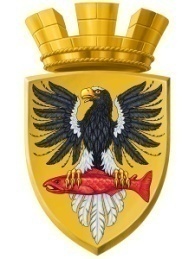 Р О С С И Й С К А Я  Ф Е Д Е Р А Ц И ЯКАМЧАТСКИЙ КРАЙП О С Т А Н О В Л Е Н И ЕАДМИНИСТРАЦИИ ЕЛИЗОВСКОГО ГОРОДСКОГО ПОСЕЛЕНИЯОт 25.07.2018 года                                                                                                             № 947-п         г.ЕлизовоО размещении в федеральной информационной адресной системе сведений об адресах присвоенных объектам адресации – помещениям в многоквартирном жилом доме            № 11 по ул. Красноармейская в г. Елизово	Руководствуясь ч.3 ст.5 и ч.3 ст.9 Федерального закона от 28.12.2013        № 443-ФЗ «О федеральной информационной адресной системе и о внесении изменений в Федеральный закон «Об общих принципах организации местного самоуправления в Российской Федерации», ст. 14 Федерального закона от 06.10.2003 № 131-ФЗ «Об общих принципах организации местного самоуправления в РФ», Уставом Елизовского городского поселения, Приказом Минфина России от 05.11.2015 № 171н «Об утверждении Перечня элементов планировочной структуры, элементов улично-дорожной сети, элементов объектов адресации, типов зданий (сооружений), помещений, используемых в качестве реквизитов адреса, и Правил сокращенного наименования адресообразующих элементов», в целях актуализации информации в федеральной информационной адресной системе,ПОСТАНОВЛЯЮ:1. Разместить в федеральной информационной адресной системе сведения об адресах, присвоенных объектам адресации - помещениям в многоквартирном жилом доме № 11 по ул. Красноармейская в г. Елизово, ранее не размещенные в государственном адресном реестре, согласно приложению к настоящему постановлению.2. Направить данное постановление в федеральную информационную адресную систему для внесения сведений установленных данным постановлением.Управлению делами администрации Елизовского городского поселения опубликовать (обнародовать) настоящее постановление в средствах массовой информации и разместить в информационно-телекоммуникационной сети «Интернет» на официальном сайте администрации Елизовского городского поселения.Контроль за исполнением настоящего постановления возложить на руководителя Управления архитектуры и градостроительства администрации Елизовского городского поселения.ВрИО Главы администрации Елизовского городского поселения                                                    Д.Б. ЩипицынПриложение к постановлению администрации Елизовского городского поселенияот 25.07.2018 № 947-пПриложение к постановлению администрации Елизовского городского поселенияот 25.07.2018 № 947-пПриложение к постановлению администрации Елизовского городского поселенияот 25.07.2018 № 947-пПриложение к постановлению администрации Елизовского городского поселенияот 25.07.2018 № 947-пПриложение к постановлению администрации Елизовского городского поселенияот 25.07.2018 № 947-пПриложение к постановлению администрации Елизовского городского поселенияот 25.07.2018 № 947-пПриложение к постановлению администрации Елизовского городского поселенияот 25.07.2018 № 947-пПриложение к постановлению администрации Елизовского городского поселенияот 25.07.2018 № 947-п1.Помещение,Помещение,кадастровый номер   41:05:0101002:2075кадастровый номер   41:05:0101002:2075кадастровый номер   41:05:0101002:2075Россия, Камчатский край,1.Елизовский муниципальный  район, Елизовское городское поселение, Елизово г.,  Елизовский муниципальный  район, Елизовское городское поселение, Елизово г.,  Елизовский муниципальный  район, Елизовское городское поселение, Елизово г.,  Елизовский муниципальный  район, Елизовское городское поселение, Елизово г.,  Елизовский муниципальный  район, Елизовское городское поселение, Елизово г.,  Елизовский муниципальный  район, Елизовское городское поселение, Елизово г.,  1.Красноармейская ул.,Красноармейская ул.,д. 11,кв.1.кв.1.2.Помещение,Помещение,кадастровый номер   41:05:0101002:2076кадастровый номер   41:05:0101002:2076кадастровый номер   41:05:0101002:2076Россия, Камчатский край,2.Елизовский муниципальный  район, Елизовское городское поселение, Елизово г.,  Елизовский муниципальный  район, Елизовское городское поселение, Елизово г.,  Елизовский муниципальный  район, Елизовское городское поселение, Елизово г.,  Елизовский муниципальный  район, Елизовское городское поселение, Елизово г.,  Елизовский муниципальный  район, Елизовское городское поселение, Елизово г.,  Елизовский муниципальный  район, Елизовское городское поселение, Елизово г.,  2.Красноармейская ул.,Красноармейская ул.,д. 11,кв.2.кв.2.3.Помещение,Помещение,кадастровый номер   41:05:0101002:2077кадастровый номер   41:05:0101002:2077кадастровый номер   41:05:0101002:2077Россия, Камчатский край,3.Елизовский муниципальный  район, Елизовское городское поселение, Елизово г.,  Елизовский муниципальный  район, Елизовское городское поселение, Елизово г.,  Елизовский муниципальный  район, Елизовское городское поселение, Елизово г.,  Елизовский муниципальный  район, Елизовское городское поселение, Елизово г.,  Елизовский муниципальный  район, Елизовское городское поселение, Елизово г.,  Елизовский муниципальный  район, Елизовское городское поселение, Елизово г.,  3.Красноармейская ул.,Красноармейская ул.,д. 11,кв.3.кв.3.4.Помещение,Помещение,кадастровый номер   41:05:0101002:2078кадастровый номер   41:05:0101002:2078кадастровый номер   41:05:0101002:2078Россия, Камчатский край,4.Елизовский муниципальный  район, Елизовское городское поселение, Елизово г.,  Елизовский муниципальный  район, Елизовское городское поселение, Елизово г.,  Елизовский муниципальный  район, Елизовское городское поселение, Елизово г.,  Елизовский муниципальный  район, Елизовское городское поселение, Елизово г.,  Елизовский муниципальный  район, Елизовское городское поселение, Елизово г.,  Елизовский муниципальный  район, Елизовское городское поселение, Елизово г.,  4.Красноармейская ул.,Красноармейская ул.,д. 11,кв.4.кв.4.5.Помещение,Помещение,кадастровый номер   41:05:0101002:2079кадастровый номер   41:05:0101002:2079кадастровый номер   41:05:0101002:2079Россия, Камчатский край,5.Елизовский муниципальный  район, Елизовское городское поселение, Елизово г.,  Елизовский муниципальный  район, Елизовское городское поселение, Елизово г.,  Елизовский муниципальный  район, Елизовское городское поселение, Елизово г.,  Елизовский муниципальный  район, Елизовское городское поселение, Елизово г.,  Елизовский муниципальный  район, Елизовское городское поселение, Елизово г.,  Елизовский муниципальный  район, Елизовское городское поселение, Елизово г.,  5.Красноармейская ул.,Красноармейская ул.,д. 11,кв.5.кв.5.6.Помещение,Помещение,кадастровый номер   41:05:0101002:2080кадастровый номер   41:05:0101002:2080кадастровый номер   41:05:0101002:2080Россия, Камчатский край,6.Елизовский муниципальный  район, Елизовское городское поселение, Елизово г.,  Елизовский муниципальный  район, Елизовское городское поселение, Елизово г.,  Елизовский муниципальный  район, Елизовское городское поселение, Елизово г.,  Елизовский муниципальный  район, Елизовское городское поселение, Елизово г.,  Елизовский муниципальный  район, Елизовское городское поселение, Елизово г.,  Елизовский муниципальный  район, Елизовское городское поселение, Елизово г.,  6.Красноармейская ул.,Красноармейская ул.,д. 11,кв.6.кв.6.7.Помещение,Помещение,кадастровый номер   41:05:0101002:2081кадастровый номер   41:05:0101002:2081кадастровый номер   41:05:0101002:2081Россия, Камчатский край,7.Елизовский муниципальный  район, Елизовское городское поселение, Елизово г.,  Елизовский муниципальный  район, Елизовское городское поселение, Елизово г.,  Елизовский муниципальный  район, Елизовское городское поселение, Елизово г.,  Елизовский муниципальный  район, Елизовское городское поселение, Елизово г.,  Елизовский муниципальный  район, Елизовское городское поселение, Елизово г.,  Елизовский муниципальный  район, Елизовское городское поселение, Елизово г.,  7.Красноармейская ул.,Красноармейская ул.,д. 11,кв.7.кв.7.8.Помещение,Помещение,кадастровый номер   41:05:0101002:2082кадастровый номер   41:05:0101002:2082кадастровый номер   41:05:0101002:2082Россия, Камчатский край,8.Елизовский муниципальный  район, Елизовское городское поселение, Елизово г.,  Елизовский муниципальный  район, Елизовское городское поселение, Елизово г.,  Елизовский муниципальный  район, Елизовское городское поселение, Елизово г.,  Елизовский муниципальный  район, Елизовское городское поселение, Елизово г.,  Елизовский муниципальный  район, Елизовское городское поселение, Елизово г.,  Елизовский муниципальный  район, Елизовское городское поселение, Елизово г.,  8.Красноармейская ул.,Красноармейская ул.,д. 11,кв.8.кв.8.9.Помещение,Помещение,кадастровый номер   41:05:0101002:2234кадастровый номер   41:05:0101002:2234кадастровый номер   41:05:0101002:2234Россия, Камчатский край,9.Елизовский муниципальный  район, Елизовское городское поселение, Елизово г.,  Елизовский муниципальный  район, Елизовское городское поселение, Елизово г.,  Елизовский муниципальный  район, Елизовское городское поселение, Елизово г.,  Елизовский муниципальный  район, Елизовское городское поселение, Елизово г.,  Елизовский муниципальный  район, Елизовское городское поселение, Елизово г.,  Елизовский муниципальный  район, Елизовское городское поселение, Елизово г.,  9.Красноармейская ул.,Красноармейская ул.,д. 11,кв.9.кв.9.10.Помещение,Помещение,кадастровый номер   41:05:0101002:2107кадастровый номер   41:05:0101002:2107кадастровый номер   41:05:0101002:2107Россия, Камчатский край,10.Елизовский муниципальный  район, Елизовское городское поселение, Елизово г.,  Елизовский муниципальный  район, Елизовское городское поселение, Елизово г.,  Елизовский муниципальный  район, Елизовское городское поселение, Елизово г.,  Елизовский муниципальный  район, Елизовское городское поселение, Елизово г.,  Елизовский муниципальный  район, Елизовское городское поселение, Елизово г.,  Елизовский муниципальный  район, Елизовское городское поселение, Елизово г.,  10.Красноармейская ул.,Красноармейская ул.,д. 11,кв.10.кв.10.11.Помещение,Помещение,кадастровый номер   41:05:0101002:2108кадастровый номер   41:05:0101002:2108кадастровый номер   41:05:0101002:2108Россия, Камчатский край,11.Елизовский муниципальный  район, Елизовское городское поселение, Елизово г.,  Елизовский муниципальный  район, Елизовское городское поселение, Елизово г.,  Елизовский муниципальный  район, Елизовское городское поселение, Елизово г.,  Елизовский муниципальный  район, Елизовское городское поселение, Елизово г.,  Елизовский муниципальный  район, Елизовское городское поселение, Елизово г.,  Елизовский муниципальный  район, Елизовское городское поселение, Елизово г.,  11.Красноармейская ул.,Красноармейская ул.,д. 11,кв.11.кв.11.12.Помещение,Помещение,кадастровый номер   41:05:0101002:2109кадастровый номер   41:05:0101002:2109кадастровый номер   41:05:0101002:2109Россия, Камчатский край,12.Елизовский муниципальный  район, Елизовское городское поселение, Елизово г.,  Елизовский муниципальный  район, Елизовское городское поселение, Елизово г.,  Елизовский муниципальный  район, Елизовское городское поселение, Елизово г.,  Елизовский муниципальный  район, Елизовское городское поселение, Елизово г.,  Елизовский муниципальный  район, Елизовское городское поселение, Елизово г.,  Елизовский муниципальный  район, Елизовское городское поселение, Елизово г.,  12.Красноармейская ул.,Красноармейская ул.,д. 11,кв.12.кв.12.13.Помещение,Помещение,кадастровый номер   41:05:0101002:2110кадастровый номер   41:05:0101002:2110кадастровый номер   41:05:0101002:2110Россия, Камчатский край,13.Елизовский муниципальный  район, Елизовское городское поселение, Елизово г.,  Елизовский муниципальный  район, Елизовское городское поселение, Елизово г.,  Елизовский муниципальный  район, Елизовское городское поселение, Елизово г.,  Елизовский муниципальный  район, Елизовское городское поселение, Елизово г.,  Елизовский муниципальный  район, Елизовское городское поселение, Елизово г.,  Елизовский муниципальный  район, Елизовское городское поселение, Елизово г.,  13.Красноармейская ул.,Красноармейская ул.,д. 11,кв.13.кв.13.14.Помещение,Помещение,кадастровый номер   41:05:0101002:2111кадастровый номер   41:05:0101002:2111кадастровый номер   41:05:0101002:2111Россия, Камчатский край,14.Елизовский муниципальный  район, Елизовское городское поселение, Елизово г.,  Елизовский муниципальный  район, Елизовское городское поселение, Елизово г.,  Елизовский муниципальный  район, Елизовское городское поселение, Елизово г.,  Елизовский муниципальный  район, Елизовское городское поселение, Елизово г.,  Елизовский муниципальный  район, Елизовское городское поселение, Елизово г.,  Елизовский муниципальный  район, Елизовское городское поселение, Елизово г.,  14.Красноармейская ул.,Красноармейская ул.,д. 11,кв.14.кв.14.15.Помещение,Помещение,кадастровый номер   41:05:0101002:2112кадастровый номер   41:05:0101002:2112кадастровый номер   41:05:0101002:2112Россия, Камчатский край,15.Елизовский муниципальный  район, Елизовское городское поселение, Елизово г.,  Елизовский муниципальный  район, Елизовское городское поселение, Елизово г.,  Елизовский муниципальный  район, Елизовское городское поселение, Елизово г.,  Елизовский муниципальный  район, Елизовское городское поселение, Елизово г.,  Елизовский муниципальный  район, Елизовское городское поселение, Елизово г.,  Елизовский муниципальный  район, Елизовское городское поселение, Елизово г.,  15.Красноармейская ул.,Красноармейская ул.,д. 11,кв.15.кв.15.16.Помещение,Помещение,кадастровый номер   41:05:0101002:2113кадастровый номер   41:05:0101002:2113кадастровый номер   41:05:0101002:2113Россия, Камчатский край,16.Елизовский муниципальный  район, Елизовское городское поселение, Елизово г.,  Елизовский муниципальный  район, Елизовское городское поселение, Елизово г.,  Елизовский муниципальный  район, Елизовское городское поселение, Елизово г.,  Елизовский муниципальный  район, Елизовское городское поселение, Елизово г.,  Елизовский муниципальный  район, Елизовское городское поселение, Елизово г.,  Елизовский муниципальный  район, Елизовское городское поселение, Елизово г.,  16.Красноармейская ул.,Красноармейская ул.,д. 11,кв.16.кв.16.17.Помещение,Помещение,кадастровый номер   41:05:0101002:2138кадастровый номер   41:05:0101002:2138кадастровый номер   41:05:0101002:2138Россия, Камчатский край,17.Елизовский муниципальный  район, Елизовское городское поселение, Елизово г.,  Елизовский муниципальный  район, Елизовское городское поселение, Елизово г.,  Елизовский муниципальный  район, Елизовское городское поселение, Елизово г.,  Елизовский муниципальный  район, Елизовское городское поселение, Елизово г.,  Елизовский муниципальный  район, Елизовское городское поселение, Елизово г.,  Елизовский муниципальный  район, Елизовское городское поселение, Елизово г.,  17.Красноармейская ул.,Красноармейская ул.,д. 11,кв.17.кв.17.18.Помещение,Помещение,кадастровый номер   41:05:0101002:2139кадастровый номер   41:05:0101002:2139кадастровый номер   41:05:0101002:2139Россия, Камчатский край,18.Елизовский муниципальный  район, Елизовское городское поселение, Елизово г.,  Елизовский муниципальный  район, Елизовское городское поселение, Елизово г.,  Елизовский муниципальный  район, Елизовское городское поселение, Елизово г.,  Елизовский муниципальный  район, Елизовское городское поселение, Елизово г.,  Елизовский муниципальный  район, Елизовское городское поселение, Елизово г.,  Елизовский муниципальный  район, Елизовское городское поселение, Елизово г.,  18.Красноармейская ул.,Красноармейская ул.,д. 11,кв.18.кв.18.19.Помещение,Помещение,кадастровый номер   41:05:0101002:2140кадастровый номер   41:05:0101002:2140кадастровый номер   41:05:0101002:2140Россия, Камчатский край,19.Елизовский муниципальный  район, Елизовское городское поселение, Елизово г.,  Елизовский муниципальный  район, Елизовское городское поселение, Елизово г.,  Елизовский муниципальный  район, Елизовское городское поселение, Елизово г.,  Елизовский муниципальный  район, Елизовское городское поселение, Елизово г.,  Елизовский муниципальный  район, Елизовское городское поселение, Елизово г.,  Елизовский муниципальный  район, Елизовское городское поселение, Елизово г.,  19.Красноармейская ул.,Красноармейская ул.,д. 11,кв.19.кв.19.20.Помещение,Помещение,кадастровый номер   41:05:0101002:2141кадастровый номер   41:05:0101002:2141кадастровый номер   41:05:0101002:2141Россия, Камчатский край,20.Елизовский муниципальный  район, Елизовское городское поселение, Елизово г.,  Елизовский муниципальный  район, Елизовское городское поселение, Елизово г.,  Елизовский муниципальный  район, Елизовское городское поселение, Елизово г.,  Елизовский муниципальный  район, Елизовское городское поселение, Елизово г.,  Елизовский муниципальный  район, Елизовское городское поселение, Елизово г.,  Елизовский муниципальный  район, Елизовское городское поселение, Елизово г.,  20.Красноармейская ул.,Красноармейская ул.,д. 11,кв.20.кв.20.21.Помещение,Помещение,кадастровый номер   41:05:0101002:2142кадастровый номер   41:05:0101002:2142кадастровый номер   41:05:0101002:2142Россия, Камчатский край,21.Елизовский муниципальный  район, Елизовское городское поселение, Елизово г.,  Елизовский муниципальный  район, Елизовское городское поселение, Елизово г.,  Елизовский муниципальный  район, Елизовское городское поселение, Елизово г.,  Елизовский муниципальный  район, Елизовское городское поселение, Елизово г.,  Елизовский муниципальный  район, Елизовское городское поселение, Елизово г.,  Елизовский муниципальный  район, Елизовское городское поселение, Елизово г.,  21.Красноармейская ул.,Красноармейская ул.,д. 11,кв.21.кв.21.22.Помещение,Помещение,кадастровый номер   41:05:0101002:2143кадастровый номер   41:05:0101002:2143кадастровый номер   41:05:0101002:2143Россия, Камчатский край,22.Елизовский муниципальный  район, Елизовское городское поселение, Елизово г.,  Елизовский муниципальный  район, Елизовское городское поселение, Елизово г.,  Елизовский муниципальный  район, Елизовское городское поселение, Елизово г.,  Елизовский муниципальный  район, Елизовское городское поселение, Елизово г.,  Елизовский муниципальный  район, Елизовское городское поселение, Елизово г.,  Елизовский муниципальный  район, Елизовское городское поселение, Елизово г.,  22.Красноармейская ул.,Красноармейская ул.,д. 11,кв.22.кв.22.23.Помещение,Помещение,кадастровый номер   41:05:0101002:2144кадастровый номер   41:05:0101002:2144кадастровый номер   41:05:0101002:2144Россия, Камчатский край,23.Елизовский муниципальный  район, Елизовское городское поселение, Елизово г.,  Елизовский муниципальный  район, Елизовское городское поселение, Елизово г.,  Елизовский муниципальный  район, Елизовское городское поселение, Елизово г.,  Елизовский муниципальный  район, Елизовское городское поселение, Елизово г.,  Елизовский муниципальный  район, Елизовское городское поселение, Елизово г.,  Елизовский муниципальный  район, Елизовское городское поселение, Елизово г.,  23.Красноармейская ул.,Красноармейская ул.,д. 11,кв.23.кв.23.24.Помещение,Помещение,кадастровый номер   41:05:0101002:2145кадастровый номер   41:05:0101002:2145кадастровый номер   41:05:0101002:2145Россия, Камчатский край,24.Елизовский муниципальный  район, Елизовское городское поселение, Елизово г.,  Елизовский муниципальный  район, Елизовское городское поселение, Елизово г.,  Елизовский муниципальный  район, Елизовское городское поселение, Елизово г.,  Елизовский муниципальный  район, Елизовское городское поселение, Елизово г.,  Елизовский муниципальный  район, Елизовское городское поселение, Елизово г.,  Елизовский муниципальный  район, Елизовское городское поселение, Елизово г.,  24.Красноармейская ул.,Красноармейская ул.,д. 11,кв.24.кв.24.25.Помещение,Помещение,кадастровый номер   41:05:0101002:2170кадастровый номер   41:05:0101002:2170кадастровый номер   41:05:0101002:2170Россия, Камчатский край,25.Елизовский муниципальный  район, Елизовское городское поселение, Елизово г.,  Елизовский муниципальный  район, Елизовское городское поселение, Елизово г.,  Елизовский муниципальный  район, Елизовское городское поселение, Елизово г.,  Елизовский муниципальный  район, Елизовское городское поселение, Елизово г.,  Елизовский муниципальный  район, Елизовское городское поселение, Елизово г.,  Елизовский муниципальный  район, Елизовское городское поселение, Елизово г.,  25.Красноармейская ул.,Красноармейская ул.,д. 11,кв.25.кв.25.26.Помещение,Помещение,кадастровый номер   41:05:0101002:2171кадастровый номер   41:05:0101002:2171кадастровый номер   41:05:0101002:2171Россия, Камчатский край,26.Елизовский муниципальный  район, Елизовское городское поселение, Елизово г.,  Елизовский муниципальный  район, Елизовское городское поселение, Елизово г.,  Елизовский муниципальный  район, Елизовское городское поселение, Елизово г.,  Елизовский муниципальный  район, Елизовское городское поселение, Елизово г.,  Елизовский муниципальный  район, Елизовское городское поселение, Елизово г.,  Елизовский муниципальный  район, Елизовское городское поселение, Елизово г.,  26.Красноармейская ул.,Красноармейская ул.,д. 11,кв.26.кв.26.27.Помещение,Помещение,кадастровый номер   41:05:0101002:2172кадастровый номер   41:05:0101002:2172кадастровый номер   41:05:0101002:2172Россия, Камчатский край,27.Елизовский муниципальный  район, Елизовское городское поселение, Елизово г.,  Елизовский муниципальный  район, Елизовское городское поселение, Елизово г.,  Елизовский муниципальный  район, Елизовское городское поселение, Елизово г.,  Елизовский муниципальный  район, Елизовское городское поселение, Елизово г.,  Елизовский муниципальный  район, Елизовское городское поселение, Елизово г.,  Елизовский муниципальный  район, Елизовское городское поселение, Елизово г.,  27.Красноармейская ул.,Красноармейская ул.,д. 11,кв.27.кв.27.28.Помещение,Помещение,кадастровый номер   41:05:0101002:2173кадастровый номер   41:05:0101002:2173кадастровый номер   41:05:0101002:2173Россия, Камчатский край,28.Елизовский муниципальный  район, Елизовское городское поселение, Елизово г.,  Елизовский муниципальный  район, Елизовское городское поселение, Елизово г.,  Елизовский муниципальный  район, Елизовское городское поселение, Елизово г.,  Елизовский муниципальный  район, Елизовское городское поселение, Елизово г.,  Елизовский муниципальный  район, Елизовское городское поселение, Елизово г.,  Елизовский муниципальный  район, Елизовское городское поселение, Елизово г.,  28.Красноармейская ул.,Красноармейская ул.,д. 11,кв.28.кв.28.29.Помещение,Помещение,кадастровый номер   41:05:0101002:2174кадастровый номер   41:05:0101002:2174кадастровый номер   41:05:0101002:2174Россия, Камчатский край,29.Елизовский муниципальный  район, Елизовское городское поселение, Елизово г.,  Елизовский муниципальный  район, Елизовское городское поселение, Елизово г.,  Елизовский муниципальный  район, Елизовское городское поселение, Елизово г.,  Елизовский муниципальный  район, Елизовское городское поселение, Елизово г.,  Елизовский муниципальный  район, Елизовское городское поселение, Елизово г.,  Елизовский муниципальный  район, Елизовское городское поселение, Елизово г.,  29.Красноармейская ул.,Красноармейская ул.,д. 11,кв.29.кв.29.30.Помещение,Помещение,кадастровый номер   41:05:0101002:2175кадастровый номер   41:05:0101002:2175кадастровый номер   41:05:0101002:2175Россия, Камчатский край,30.Елизовский муниципальный  район, Елизовское городское поселение, Елизово г.,  Елизовский муниципальный  район, Елизовское городское поселение, Елизово г.,  Елизовский муниципальный  район, Елизовское городское поселение, Елизово г.,  Елизовский муниципальный  район, Елизовское городское поселение, Елизово г.,  Елизовский муниципальный  район, Елизовское городское поселение, Елизово г.,  Елизовский муниципальный  район, Елизовское городское поселение, Елизово г.,  30.Красноармейская ул.,Красноармейская ул.,д. 11,кв.30.кв.30.31.Помещение,Помещение,кадастровый номер   41:05:0101002:2176кадастровый номер   41:05:0101002:2176кадастровый номер   41:05:0101002:2176Россия, Камчатский край,31.Елизовский муниципальный  район, Елизовское городское поселение, Елизово г.,  Елизовский муниципальный  район, Елизовское городское поселение, Елизово г.,  Елизовский муниципальный  район, Елизовское городское поселение, Елизово г.,  Елизовский муниципальный  район, Елизовское городское поселение, Елизово г.,  Елизовский муниципальный  район, Елизовское городское поселение, Елизово г.,  Елизовский муниципальный  район, Елизовское городское поселение, Елизово г.,  31.Красноармейская ул.,Красноармейская ул.,д. 11,кв.31.кв.31.32.Помещение,Помещение,кадастровый номер   41:05:0101002:2177кадастровый номер   41:05:0101002:2177кадастровый номер   41:05:0101002:2177Россия, Камчатский край,32.Елизовский муниципальный  район, Елизовское городское поселение, Елизово г.,  Елизовский муниципальный  район, Елизовское городское поселение, Елизово г.,  Елизовский муниципальный  район, Елизовское городское поселение, Елизово г.,  Елизовский муниципальный  район, Елизовское городское поселение, Елизово г.,  Елизовский муниципальный  район, Елизовское городское поселение, Елизово г.,  Елизовский муниципальный  район, Елизовское городское поселение, Елизово г.,  32.Красноармейская ул.,Красноармейская ул.,д. 11,кв.32.кв.32.33.Помещение,Помещение,кадастровый номер   41:05:0101002:2202кадастровый номер   41:05:0101002:2202кадастровый номер   41:05:0101002:2202Россия, Камчатский край,33.Елизовский муниципальный  район, Елизовское городское поселение, Елизово г.,  Елизовский муниципальный  район, Елизовское городское поселение, Елизово г.,  Елизовский муниципальный  район, Елизовское городское поселение, Елизово г.,  Елизовский муниципальный  район, Елизовское городское поселение, Елизово г.,  Елизовский муниципальный  район, Елизовское городское поселение, Елизово г.,  Елизовский муниципальный  район, Елизовское городское поселение, Елизово г.,  33.Красноармейская ул.,Красноармейская ул.,д. 11,кв.33.кв.33.34.Помещение,Помещение,кадастровый номер   41:05:0101002:2203кадастровый номер   41:05:0101002:2203кадастровый номер   41:05:0101002:2203Россия, Камчатский край,34.Елизовский муниципальный  район, Елизовское городское поселение, Елизово г.,  Елизовский муниципальный  район, Елизовское городское поселение, Елизово г.,  Елизовский муниципальный  район, Елизовское городское поселение, Елизово г.,  Елизовский муниципальный  район, Елизовское городское поселение, Елизово г.,  Елизовский муниципальный  район, Елизовское городское поселение, Елизово г.,  Елизовский муниципальный  район, Елизовское городское поселение, Елизово г.,  34.Красноармейская ул.,Красноармейская ул.,д. 11,кв.34.кв.34.35.Помещение,Помещение,кадастровый номер   41:05:0101002:2204кадастровый номер   41:05:0101002:2204кадастровый номер   41:05:0101002:2204Россия, Камчатский край,35.Елизовский муниципальный  район, Елизовское городское поселение, Елизово г.,  Елизовский муниципальный  район, Елизовское городское поселение, Елизово г.,  Елизовский муниципальный  район, Елизовское городское поселение, Елизово г.,  Елизовский муниципальный  район, Елизовское городское поселение, Елизово г.,  Елизовский муниципальный  район, Елизовское городское поселение, Елизово г.,  Елизовский муниципальный  район, Елизовское городское поселение, Елизово г.,  35.Красноармейская ул.,Красноармейская ул.,д. 11,кв.35.кв.35.36.Помещение,Помещение,кадастровый номер   41:05:0101002:2205кадастровый номер   41:05:0101002:2205кадастровый номер   41:05:0101002:2205Россия, Камчатский край,36.Елизовский муниципальный  район, Елизовское городское поселение, Елизово г.,  Елизовский муниципальный  район, Елизовское городское поселение, Елизово г.,  Елизовский муниципальный  район, Елизовское городское поселение, Елизово г.,  Елизовский муниципальный  район, Елизовское городское поселение, Елизово г.,  Елизовский муниципальный  район, Елизовское городское поселение, Елизово г.,  Елизовский муниципальный  район, Елизовское городское поселение, Елизово г.,  36.Красноармейская ул.,Красноармейская ул.,д. 11,кв.36.кв.36.37.Помещение,Помещение,кадастровый номер   41:05:0101002:2206кадастровый номер   41:05:0101002:2206кадастровый номер   41:05:0101002:2206Россия, Камчатский край,37.Елизовский муниципальный  район, Елизовское городское поселение, Елизово г.,  Елизовский муниципальный  район, Елизовское городское поселение, Елизово г.,  Елизовский муниципальный  район, Елизовское городское поселение, Елизово г.,  Елизовский муниципальный  район, Елизовское городское поселение, Елизово г.,  Елизовский муниципальный  район, Елизовское городское поселение, Елизово г.,  Елизовский муниципальный  район, Елизовское городское поселение, Елизово г.,  37.Красноармейская ул.,Красноармейская ул.,д. 11,кв.37.кв.37.38.Помещение,Помещение,кадастровый номер   41:05:0101002:2207кадастровый номер   41:05:0101002:2207кадастровый номер   41:05:0101002:2207Россия, Камчатский край,38.Елизовский муниципальный  район, Елизовское городское поселение, Елизово г.,  Елизовский муниципальный  район, Елизовское городское поселение, Елизово г.,  Елизовский муниципальный  район, Елизовское городское поселение, Елизово г.,  Елизовский муниципальный  район, Елизовское городское поселение, Елизово г.,  Елизовский муниципальный  район, Елизовское городское поселение, Елизово г.,  Елизовский муниципальный  район, Елизовское городское поселение, Елизово г.,  38.Красноармейская ул.,Красноармейская ул.,д. 11,кв.38.кв.38.39.Помещение,Помещение,кадастровый номер   41:05:0101002:2208кадастровый номер   41:05:0101002:2208кадастровый номер   41:05:0101002:2208Россия, Камчатский край,39.Елизовский муниципальный  район, Елизовское городское поселение, Елизово г.,  Елизовский муниципальный  район, Елизовское городское поселение, Елизово г.,  Елизовский муниципальный  район, Елизовское городское поселение, Елизово г.,  Елизовский муниципальный  район, Елизовское городское поселение, Елизово г.,  Елизовский муниципальный  район, Елизовское городское поселение, Елизово г.,  Елизовский муниципальный  район, Елизовское городское поселение, Елизово г.,  39.Красноармейская ул.,Красноармейская ул.,д. 11,кв.39.кв.39.40.Помещение,Помещение,кадастровый номер   41:05:0101002:2209кадастровый номер   41:05:0101002:2209кадастровый номер   41:05:0101002:2209Россия, Камчатский край,40.Елизовский муниципальный  район, Елизовское городское поселение, Елизово г.,  Елизовский муниципальный  район, Елизовское городское поселение, Елизово г.,  Елизовский муниципальный  район, Елизовское городское поселение, Елизово г.,  Елизовский муниципальный  район, Елизовское городское поселение, Елизово г.,  Елизовский муниципальный  район, Елизовское городское поселение, Елизово г.,  Елизовский муниципальный  район, Елизовское городское поселение, Елизово г.,  40.Красноармейская ул.,Красноармейская ул.,д. 11,кв.40.кв.40.41.Помещение,Помещение,кадастровый номер   41:05:0101002:2083кадастровый номер   41:05:0101002:2083кадастровый номер   41:05:0101002:2083Россия, Камчатский край,41.Елизовский муниципальный  район, Елизовское городское поселение, Елизово г.,  Елизовский муниципальный  район, Елизовское городское поселение, Елизово г.,  Елизовский муниципальный  район, Елизовское городское поселение, Елизово г.,  Елизовский муниципальный  район, Елизовское городское поселение, Елизово г.,  Елизовский муниципальный  район, Елизовское городское поселение, Елизово г.,  Елизовский муниципальный  район, Елизовское городское поселение, Елизово г.,  41.Красноармейская ул.,Красноармейская ул.,д. 11,кв.41.кв.41.42.Помещение,Помещение,кадастровый номер   41:05:0101002:2084кадастровый номер   41:05:0101002:2084кадастровый номер   41:05:0101002:2084Россия, Камчатский край,42.Елизовский муниципальный  район, Елизовское городское поселение, Елизово г.,  Елизовский муниципальный  район, Елизовское городское поселение, Елизово г.,  Елизовский муниципальный  район, Елизовское городское поселение, Елизово г.,  Елизовский муниципальный  район, Елизовское городское поселение, Елизово г.,  Елизовский муниципальный  район, Елизовское городское поселение, Елизово г.,  Елизовский муниципальный  район, Елизовское городское поселение, Елизово г.,  42.Красноармейская ул.,Красноармейская ул.,д. 11,кв.42.кв.42.43.Помещение,Помещение,кадастровый номер   41:05:0101002:2085кадастровый номер   41:05:0101002:2085кадастровый номер   41:05:0101002:2085Россия, Камчатский край,43.Елизовский муниципальный  район, Елизовское городское поселение, Елизово г.,  Елизовский муниципальный  район, Елизовское городское поселение, Елизово г.,  Елизовский муниципальный  район, Елизовское городское поселение, Елизово г.,  Елизовский муниципальный  район, Елизовское городское поселение, Елизово г.,  Елизовский муниципальный  район, Елизовское городское поселение, Елизово г.,  Елизовский муниципальный  район, Елизовское городское поселение, Елизово г.,  43.Красноармейская ул.,Красноармейская ул.,д. 11,кв.43.кв.43.44.Помещение,Помещение,кадастровый номер   41:05:0101002:2086кадастровый номер   41:05:0101002:2086кадастровый номер   41:05:0101002:2086Россия, Камчатский край,44.Елизовский муниципальный  район, Елизовское городское поселение, Елизово г.,  Елизовский муниципальный  район, Елизовское городское поселение, Елизово г.,  Елизовский муниципальный  район, Елизовское городское поселение, Елизово г.,  Елизовский муниципальный  район, Елизовское городское поселение, Елизово г.,  Елизовский муниципальный  район, Елизовское городское поселение, Елизово г.,  Елизовский муниципальный  район, Елизовское городское поселение, Елизово г.,  44.Красноармейская ул.,Красноармейская ул.,д. 11,кв.44.кв.44.45.Помещение,Помещение,кадастровый номер   41:05:0101002:2087кадастровый номер   41:05:0101002:2087кадастровый номер   41:05:0101002:2087Россия, Камчатский край,45.Елизовский муниципальный  район, Елизовское городское поселение, Елизово г.,  Елизовский муниципальный  район, Елизовское городское поселение, Елизово г.,  Елизовский муниципальный  район, Елизовское городское поселение, Елизово г.,  Елизовский муниципальный  район, Елизовское городское поселение, Елизово г.,  Елизовский муниципальный  район, Елизовское городское поселение, Елизово г.,  Елизовский муниципальный  район, Елизовское городское поселение, Елизово г.,  45.Красноармейская ул.,Красноармейская ул.,д. 11,кв.45.кв.45.46.Помещение,Помещение,кадастровый номер   41:05:0101002:2088кадастровый номер   41:05:0101002:2088кадастровый номер   41:05:0101002:2088Россия, Камчатский край,46.Елизовский муниципальный  район, Елизовское городское поселение, Елизово г.,  Елизовский муниципальный  район, Елизовское городское поселение, Елизово г.,  Елизовский муниципальный  район, Елизовское городское поселение, Елизово г.,  Елизовский муниципальный  район, Елизовское городское поселение, Елизово г.,  Елизовский муниципальный  район, Елизовское городское поселение, Елизово г.,  Елизовский муниципальный  район, Елизовское городское поселение, Елизово г.,  46.Красноармейская ул.,Красноармейская ул.,д. 11,кв.46.кв.46.47.Помещение,Помещение,кадастровый номер   41:05:0101002:2089кадастровый номер   41:05:0101002:2089кадастровый номер   41:05:0101002:2089Россия, Камчатский край,47.Елизовский муниципальный  район, Елизовское городское поселение, Елизово г.,  Елизовский муниципальный  район, Елизовское городское поселение, Елизово г.,  Елизовский муниципальный  район, Елизовское городское поселение, Елизово г.,  Елизовский муниципальный  район, Елизовское городское поселение, Елизово г.,  Елизовский муниципальный  район, Елизовское городское поселение, Елизово г.,  Елизовский муниципальный  район, Елизовское городское поселение, Елизово г.,  47.Красноармейская ул.,Красноармейская ул.,д. 11,кв.47.кв.47.48.Помещение,Помещение,кадастровый номер   41:05:0101002:2090кадастровый номер   41:05:0101002:2090кадастровый номер   41:05:0101002:2090Россия, Камчатский край,48.Елизовский муниципальный  район, Елизовское городское поселение, Елизово г.,  Елизовский муниципальный  район, Елизовское городское поселение, Елизово г.,  Елизовский муниципальный  район, Елизовское городское поселение, Елизово г.,  Елизовский муниципальный  район, Елизовское городское поселение, Елизово г.,  Елизовский муниципальный  район, Елизовское городское поселение, Елизово г.,  Елизовский муниципальный  район, Елизовское городское поселение, Елизово г.,  48.Красноармейская ул.,Красноармейская ул.,д. 11,кв.48.кв.48.49.Помещение,Помещение,кадастровый номер   41:05:0101002:2114кадастровый номер   41:05:0101002:2114кадастровый номер   41:05:0101002:2114Россия, Камчатский край,49.Елизовский муниципальный  район, Елизовское городское поселение, Елизово г.,  Елизовский муниципальный  район, Елизовское городское поселение, Елизово г.,  Елизовский муниципальный  район, Елизовское городское поселение, Елизово г.,  Елизовский муниципальный  район, Елизовское городское поселение, Елизово г.,  Елизовский муниципальный  район, Елизовское городское поселение, Елизово г.,  Елизовский муниципальный  район, Елизовское городское поселение, Елизово г.,  49.Красноармейская ул.,Красноармейская ул.,д. 11,кв.49.кв.49.50.Помещение,Помещение,кадастровый номер   41:05:0101002:2115кадастровый номер   41:05:0101002:2115кадастровый номер   41:05:0101002:2115Россия, Камчатский край,50.Елизовский муниципальный  район, Елизовское городское поселение, Елизово г.,  Елизовский муниципальный  район, Елизовское городское поселение, Елизово г.,  Елизовский муниципальный  район, Елизовское городское поселение, Елизово г.,  Елизовский муниципальный  район, Елизовское городское поселение, Елизово г.,  Елизовский муниципальный  район, Елизовское городское поселение, Елизово г.,  Елизовский муниципальный  район, Елизовское городское поселение, Елизово г.,  50.Красноармейская ул.,Красноармейская ул.,д. 11,кв.50.кв.50.51.Помещение,Помещение,кадастровый номер   41:05:0101002:2116кадастровый номер   41:05:0101002:2116кадастровый номер   41:05:0101002:2116Россия, Камчатский край,51.Елизовский муниципальный  район, Елизовское городское поселение, Елизово г.,  Елизовский муниципальный  район, Елизовское городское поселение, Елизово г.,  Елизовский муниципальный  район, Елизовское городское поселение, Елизово г.,  Елизовский муниципальный  район, Елизовское городское поселение, Елизово г.,  Елизовский муниципальный  район, Елизовское городское поселение, Елизово г.,  Елизовский муниципальный  район, Елизовское городское поселение, Елизово г.,  51.Красноармейская ул.,Красноармейская ул.,д. 11,кв.51.кв.51.52.Помещение,Помещение,кадастровый номер   41:05:0101002:2117кадастровый номер   41:05:0101002:2117кадастровый номер   41:05:0101002:2117Россия, Камчатский край,52.Елизовский муниципальный  район, Елизовское городское поселение, Елизово г.,  Елизовский муниципальный  район, Елизовское городское поселение, Елизово г.,  Елизовский муниципальный  район, Елизовское городское поселение, Елизово г.,  Елизовский муниципальный  район, Елизовское городское поселение, Елизово г.,  Елизовский муниципальный  район, Елизовское городское поселение, Елизово г.,  Елизовский муниципальный  район, Елизовское городское поселение, Елизово г.,  52.Красноармейская ул.,Красноармейская ул.,д. 11,кв.52.кв.52.53.Помещение,Помещение,кадастровый номер   41:05:0101002:2118кадастровый номер   41:05:0101002:2118кадастровый номер   41:05:0101002:2118Россия, Камчатский край,53.Елизовский муниципальный  район, Елизовское городское поселение, Елизово г.,  Елизовский муниципальный  район, Елизовское городское поселение, Елизово г.,  Елизовский муниципальный  район, Елизовское городское поселение, Елизово г.,  Елизовский муниципальный  район, Елизовское городское поселение, Елизово г.,  Елизовский муниципальный  район, Елизовское городское поселение, Елизово г.,  Елизовский муниципальный  район, Елизовское городское поселение, Елизово г.,  53.Красноармейская ул.,Красноармейская ул.,д. 11,кв.53.кв.53.54.Помещение,Помещение,кадастровый номер   41:05:0101002:2119кадастровый номер   41:05:0101002:2119кадастровый номер   41:05:0101002:2119Россия, Камчатский край,54.Елизовский муниципальный  район, Елизовское городское поселение, Елизово г.,  Елизовский муниципальный  район, Елизовское городское поселение, Елизово г.,  Елизовский муниципальный  район, Елизовское городское поселение, Елизово г.,  Елизовский муниципальный  район, Елизовское городское поселение, Елизово г.,  Елизовский муниципальный  район, Елизовское городское поселение, Елизово г.,  Елизовский муниципальный  район, Елизовское городское поселение, Елизово г.,  54.Красноармейская ул.,Красноармейская ул.,д. 11,кв.54.кв.54.55.Помещение,Помещение,кадастровый номер   41:05:0101002:2120кадастровый номер   41:05:0101002:2120кадастровый номер   41:05:0101002:2120Россия, Камчатский край,55.Елизовский муниципальный  район, Елизовское городское поселение, Елизово г.,  Елизовский муниципальный  район, Елизовское городское поселение, Елизово г.,  Елизовский муниципальный  район, Елизовское городское поселение, Елизово г.,  Елизовский муниципальный  район, Елизовское городское поселение, Елизово г.,  Елизовский муниципальный  район, Елизовское городское поселение, Елизово г.,  Елизовский муниципальный  район, Елизовское городское поселение, Елизово г.,  55.Красноармейская ул.,Красноармейская ул.,д. 11,кв.55.кв.55.56.Помещение,Помещение,кадастровый номер   41:05:0101002:2121кадастровый номер   41:05:0101002:2121кадастровый номер   41:05:0101002:2121Россия, Камчатский край,56.Елизовский муниципальный  район, Елизовское городское поселение, Елизово г.,  Елизовский муниципальный  район, Елизовское городское поселение, Елизово г.,  Елизовский муниципальный  район, Елизовское городское поселение, Елизово г.,  Елизовский муниципальный  район, Елизовское городское поселение, Елизово г.,  Елизовский муниципальный  район, Елизовское городское поселение, Елизово г.,  Елизовский муниципальный  район, Елизовское городское поселение, Елизово г.,  56.Красноармейская ул.,Красноармейская ул.,д. 11,кв.56.кв.56.57.Помещение,Помещение,кадастровый номер   41:05:0101002:2146кадастровый номер   41:05:0101002:2146кадастровый номер   41:05:0101002:2146Россия, Камчатский край,57.Елизовский муниципальный  район, Елизовское городское поселение, Елизово г.,  Елизовский муниципальный  район, Елизовское городское поселение, Елизово г.,  Елизовский муниципальный  район, Елизовское городское поселение, Елизово г.,  Елизовский муниципальный  район, Елизовское городское поселение, Елизово г.,  Елизовский муниципальный  район, Елизовское городское поселение, Елизово г.,  Елизовский муниципальный  район, Елизовское городское поселение, Елизово г.,  57.Красноармейская ул.,Красноармейская ул.,д. 11,кв.57.кв.57.58.Помещение,Помещение,кадастровый номер   41:05:0101002:2147кадастровый номер   41:05:0101002:2147кадастровый номер   41:05:0101002:2147Россия, Камчатский край,58.Елизовский муниципальный  район, Елизовское городское поселение, Елизово г.,  Елизовский муниципальный  район, Елизовское городское поселение, Елизово г.,  Елизовский муниципальный  район, Елизовское городское поселение, Елизово г.,  Елизовский муниципальный  район, Елизовское городское поселение, Елизово г.,  Елизовский муниципальный  район, Елизовское городское поселение, Елизово г.,  Елизовский муниципальный  район, Елизовское городское поселение, Елизово г.,  58.Красноармейская ул.,Красноармейская ул.,д. 11,кв.58.кв.58.59.Помещение,Помещение,кадастровый номер   41:05:0101002:2148кадастровый номер   41:05:0101002:2148кадастровый номер   41:05:0101002:2148Россия, Камчатский край,59.Елизовский муниципальный  район, Елизовское городское поселение, Елизово г.,  Елизовский муниципальный  район, Елизовское городское поселение, Елизово г.,  Елизовский муниципальный  район, Елизовское городское поселение, Елизово г.,  Елизовский муниципальный  район, Елизовское городское поселение, Елизово г.,  Елизовский муниципальный  район, Елизовское городское поселение, Елизово г.,  Елизовский муниципальный  район, Елизовское городское поселение, Елизово г.,  59.Красноармейская ул.,Красноармейская ул.,д. 11,кв.59.кв.59.60.Помещение,Помещение,кадастровый номер   41:05:0101002:2149кадастровый номер   41:05:0101002:2149кадастровый номер   41:05:0101002:2149Россия, Камчатский край,60.Елизовский муниципальный  район, Елизовское городское поселение, Елизово г.,  Елизовский муниципальный  район, Елизовское городское поселение, Елизово г.,  Елизовский муниципальный  район, Елизовское городское поселение, Елизово г.,  Елизовский муниципальный  район, Елизовское городское поселение, Елизово г.,  Елизовский муниципальный  район, Елизовское городское поселение, Елизово г.,  Елизовский муниципальный  район, Елизовское городское поселение, Елизово г.,  60.Красноармейская ул.,Красноармейская ул.,д. 11,кв.60.кв.60.61.Помещение,Помещение,кадастровый номер   41:05:0101002:2150кадастровый номер   41:05:0101002:2150кадастровый номер   41:05:0101002:2150Россия, Камчатский край,61.Елизовский муниципальный  район, Елизовское городское поселение, Елизово г.,  Елизовский муниципальный  район, Елизовское городское поселение, Елизово г.,  Елизовский муниципальный  район, Елизовское городское поселение, Елизово г.,  Елизовский муниципальный  район, Елизовское городское поселение, Елизово г.,  Елизовский муниципальный  район, Елизовское городское поселение, Елизово г.,  Елизовский муниципальный  район, Елизовское городское поселение, Елизово г.,  61.Красноармейская ул.,Красноармейская ул.,д. 11,кв.61.кв.61.62.Помещение,Помещение,кадастровый номер   41:05:0101002:2151кадастровый номер   41:05:0101002:2151кадастровый номер   41:05:0101002:2151Россия, Камчатский край,62.Елизовский муниципальный  район, Елизовское городское поселение, Елизово г.,  Елизовский муниципальный  район, Елизовское городское поселение, Елизово г.,  Елизовский муниципальный  район, Елизовское городское поселение, Елизово г.,  Елизовский муниципальный  район, Елизовское городское поселение, Елизово г.,  Елизовский муниципальный  район, Елизовское городское поселение, Елизово г.,  Елизовский муниципальный  район, Елизовское городское поселение, Елизово г.,  62.Красноармейская ул.,Красноармейская ул.,д. 11,кв.62.кв.62.63.Помещение,Помещение,кадастровый номер   41:05:0101002:2152кадастровый номер   41:05:0101002:2152кадастровый номер   41:05:0101002:2152Россия, Камчатский край,63.Елизовский муниципальный  район, Елизовское городское поселение, Елизово г.,  Елизовский муниципальный  район, Елизовское городское поселение, Елизово г.,  Елизовский муниципальный  район, Елизовское городское поселение, Елизово г.,  Елизовский муниципальный  район, Елизовское городское поселение, Елизово г.,  Елизовский муниципальный  район, Елизовское городское поселение, Елизово г.,  Елизовский муниципальный  район, Елизовское городское поселение, Елизово г.,  63.Красноармейская ул.,Красноармейская ул.,д. 11,кв.63.кв.63.64.Помещение,Помещение,кадастровый номер   41:05:0101002:2153кадастровый номер   41:05:0101002:2153кадастровый номер   41:05:0101002:2153Россия, Камчатский край,64.Елизовский муниципальный  район, Елизовское городское поселение, Елизово г.,  Елизовский муниципальный  район, Елизовское городское поселение, Елизово г.,  Елизовский муниципальный  район, Елизовское городское поселение, Елизово г.,  Елизовский муниципальный  район, Елизовское городское поселение, Елизово г.,  Елизовский муниципальный  район, Елизовское городское поселение, Елизово г.,  Елизовский муниципальный  район, Елизовское городское поселение, Елизово г.,  64.Красноармейская ул.,Красноармейская ул.,д. 11,кв.64.кв.64.65.Помещение,Помещение,кадастровый номер   41:05:0101002:2178кадастровый номер   41:05:0101002:2178кадастровый номер   41:05:0101002:2178Россия, Камчатский край,65.Елизовский муниципальный  район, Елизовское городское поселение, Елизово г.,  Елизовский муниципальный  район, Елизовское городское поселение, Елизово г.,  Елизовский муниципальный  район, Елизовское городское поселение, Елизово г.,  Елизовский муниципальный  район, Елизовское городское поселение, Елизово г.,  Елизовский муниципальный  район, Елизовское городское поселение, Елизово г.,  Елизовский муниципальный  район, Елизовское городское поселение, Елизово г.,  65.Красноармейская ул.,Красноармейская ул.,д. 11,кв.65.кв.65.66.Помещение,Помещение,кадастровый номер   41:05:0101002:2179кадастровый номер   41:05:0101002:2179кадастровый номер   41:05:0101002:2179Россия, Камчатский край,66.Елизовский муниципальный  район, Елизовское городское поселение, Елизово г.,  Елизовский муниципальный  район, Елизовское городское поселение, Елизово г.,  Елизовский муниципальный  район, Елизовское городское поселение, Елизово г.,  Елизовский муниципальный  район, Елизовское городское поселение, Елизово г.,  Елизовский муниципальный  район, Елизовское городское поселение, Елизово г.,  Елизовский муниципальный  район, Елизовское городское поселение, Елизово г.,  66.Красноармейская ул.,Красноармейская ул.,д. 11,кв.66.кв.66.67.Помещение,Помещение,кадастровый номер   41:05:0101002:2180кадастровый номер   41:05:0101002:2180кадастровый номер   41:05:0101002:2180Россия, Камчатский край,67.Елизовский муниципальный  район, Елизовское городское поселение, Елизово г.,  Елизовский муниципальный  район, Елизовское городское поселение, Елизово г.,  Елизовский муниципальный  район, Елизовское городское поселение, Елизово г.,  Елизовский муниципальный  район, Елизовское городское поселение, Елизово г.,  Елизовский муниципальный  район, Елизовское городское поселение, Елизово г.,  Елизовский муниципальный  район, Елизовское городское поселение, Елизово г.,  67.Красноармейская ул.,Красноармейская ул.,д. 11,кв.67.кв.67.68.Помещение,Помещение,кадастровый номер   41:05:0101002:2181кадастровый номер   41:05:0101002:2181кадастровый номер   41:05:0101002:2181Россия, Камчатский край,68.Елизовский муниципальный  район, Елизовское городское поселение, Елизово г.,  Елизовский муниципальный  район, Елизовское городское поселение, Елизово г.,  Елизовский муниципальный  район, Елизовское городское поселение, Елизово г.,  Елизовский муниципальный  район, Елизовское городское поселение, Елизово г.,  Елизовский муниципальный  район, Елизовское городское поселение, Елизово г.,  Елизовский муниципальный  район, Елизовское городское поселение, Елизово г.,  68.Красноармейская ул.,Красноармейская ул.,д. 11,кв.68.кв.68.69.Помещение,Помещение,кадастровый номер   41:05:0101002:2182кадастровый номер   41:05:0101002:2182кадастровый номер   41:05:0101002:2182Россия, Камчатский край,69.Елизовский муниципальный  район, Елизовское городское поселение, Елизово г.,  Елизовский муниципальный  район, Елизовское городское поселение, Елизово г.,  Елизовский муниципальный  район, Елизовское городское поселение, Елизово г.,  Елизовский муниципальный  район, Елизовское городское поселение, Елизово г.,  Елизовский муниципальный  район, Елизовское городское поселение, Елизово г.,  Елизовский муниципальный  район, Елизовское городское поселение, Елизово г.,  69.Красноармейская ул.,Красноармейская ул.,д. 11,кв.69.кв.69.70.Помещение,Помещение,кадастровый номер   41:05:0101002:2183кадастровый номер   41:05:0101002:2183кадастровый номер   41:05:0101002:2183Россия, Камчатский край,70.Елизовский муниципальный  район, Елизовское городское поселение, Елизово г.,  Елизовский муниципальный  район, Елизовское городское поселение, Елизово г.,  Елизовский муниципальный  район, Елизовское городское поселение, Елизово г.,  Елизовский муниципальный  район, Елизовское городское поселение, Елизово г.,  Елизовский муниципальный  район, Елизовское городское поселение, Елизово г.,  Елизовский муниципальный  район, Елизовское городское поселение, Елизово г.,  70.Красноармейская ул.,Красноармейская ул.,д. 11,кв.70.кв.70.71.Помещение,Помещение,кадастровый номер   41:05:0101002:2184кадастровый номер   41:05:0101002:2184кадастровый номер   41:05:0101002:2184Россия, Камчатский край,71.Елизовский муниципальный  район, Елизовское городское поселение, Елизово г.,  Елизовский муниципальный  район, Елизовское городское поселение, Елизово г.,  Елизовский муниципальный  район, Елизовское городское поселение, Елизово г.,  Елизовский муниципальный  район, Елизовское городское поселение, Елизово г.,  Елизовский муниципальный  район, Елизовское городское поселение, Елизово г.,  Елизовский муниципальный  район, Елизовское городское поселение, Елизово г.,  71.Красноармейская ул.,Красноармейская ул.,д. 11,кв.71.кв.71.72.Помещение,Помещение,кадастровый номер   41:05:0101002:2185кадастровый номер   41:05:0101002:2185кадастровый номер   41:05:0101002:2185Россия, Камчатский край,72.Елизовский муниципальный  район, Елизовское городское поселение, Елизово г.,  Елизовский муниципальный  район, Елизовское городское поселение, Елизово г.,  Елизовский муниципальный  район, Елизовское городское поселение, Елизово г.,  Елизовский муниципальный  район, Елизовское городское поселение, Елизово г.,  Елизовский муниципальный  район, Елизовское городское поселение, Елизово г.,  Елизовский муниципальный  район, Елизовское городское поселение, Елизово г.,  72.Красноармейская ул.,Красноармейская ул.,д. 11,кв.72.кв.72.73.Помещение,Помещение,кадастровый номер   41:05:0101002:2210кадастровый номер   41:05:0101002:2210кадастровый номер   41:05:0101002:2210Россия, Камчатский край,73.Елизовский муниципальный  район, Елизовское городское поселение, Елизово г.,  Елизовский муниципальный  район, Елизовское городское поселение, Елизово г.,  Елизовский муниципальный  район, Елизовское городское поселение, Елизово г.,  Елизовский муниципальный  район, Елизовское городское поселение, Елизово г.,  Елизовский муниципальный  район, Елизовское городское поселение, Елизово г.,  Елизовский муниципальный  район, Елизовское городское поселение, Елизово г.,  73.Красноармейская ул.,Красноармейская ул.,д. 11,кв.73.кв.73.74.Помещение,Помещение,кадастровый номер   41:05:0101002:2211кадастровый номер   41:05:0101002:2211кадастровый номер   41:05:0101002:2211Россия, Камчатский край,74.Елизовский муниципальный  район, Елизовское городское поселение, Елизово г.,  Елизовский муниципальный  район, Елизовское городское поселение, Елизово г.,  Елизовский муниципальный  район, Елизовское городское поселение, Елизово г.,  Елизовский муниципальный  район, Елизовское городское поселение, Елизово г.,  Елизовский муниципальный  район, Елизовское городское поселение, Елизово г.,  Елизовский муниципальный  район, Елизовское городское поселение, Елизово г.,  74.Красноармейская ул.,Красноармейская ул.,д. 11,кв.74.кв.74.75.Помещение,Помещение,кадастровый номер   41:05:0101002:2212кадастровый номер   41:05:0101002:2212кадастровый номер   41:05:0101002:2212Россия, Камчатский край,75.Елизовский муниципальный  район, Елизовское городское поселение, Елизово г.,  Елизовский муниципальный  район, Елизовское городское поселение, Елизово г.,  Елизовский муниципальный  район, Елизовское городское поселение, Елизово г.,  Елизовский муниципальный  район, Елизовское городское поселение, Елизово г.,  Елизовский муниципальный  район, Елизовское городское поселение, Елизово г.,  Елизовский муниципальный  район, Елизовское городское поселение, Елизово г.,  75.Красноармейская ул.,Красноармейская ул.,д. 11,кв.75.кв.75.76.Помещение,Помещение,кадастровый номер   41:05:0101002:2213кадастровый номер   41:05:0101002:2213кадастровый номер   41:05:0101002:2213Россия, Камчатский край,76.Елизовский муниципальный  район, Елизовское городское поселение, Елизово г.,  Елизовский муниципальный  район, Елизовское городское поселение, Елизово г.,  Елизовский муниципальный  район, Елизовское городское поселение, Елизово г.,  Елизовский муниципальный  район, Елизовское городское поселение, Елизово г.,  Елизовский муниципальный  район, Елизовское городское поселение, Елизово г.,  Елизовский муниципальный  район, Елизовское городское поселение, Елизово г.,  76.Красноармейская ул.,Красноармейская ул.,д. 11,кв.76.кв.76.77.Помещение,Помещение,кадастровый номер   41:05:0101002:2214кадастровый номер   41:05:0101002:2214кадастровый номер   41:05:0101002:2214Россия, Камчатский край,77.Елизовский муниципальный  район, Елизовское городское поселение, Елизово г.,  Елизовский муниципальный  район, Елизовское городское поселение, Елизово г.,  Елизовский муниципальный  район, Елизовское городское поселение, Елизово г.,  Елизовский муниципальный  район, Елизовское городское поселение, Елизово г.,  Елизовский муниципальный  район, Елизовское городское поселение, Елизово г.,  Елизовский муниципальный  район, Елизовское городское поселение, Елизово г.,  77.Красноармейская ул.,Красноармейская ул.,д. 11,кв.77.кв.77.78.Помещение,Помещение,кадастровый номер   41:05:0101002:2215кадастровый номер   41:05:0101002:2215кадастровый номер   41:05:0101002:2215Россия, Камчатский край,78.Елизовский муниципальный  район, Елизовское городское поселение, Елизово г.,  Елизовский муниципальный  район, Елизовское городское поселение, Елизово г.,  Елизовский муниципальный  район, Елизовское городское поселение, Елизово г.,  Елизовский муниципальный  район, Елизовское городское поселение, Елизово г.,  Елизовский муниципальный  район, Елизовское городское поселение, Елизово г.,  Елизовский муниципальный  район, Елизовское городское поселение, Елизово г.,  78.Красноармейская ул.,Красноармейская ул.,д. 11,кв.78.кв.78.79.Помещение,Помещение,кадастровый номер   41:05:0101002:2216кадастровый номер   41:05:0101002:2216кадастровый номер   41:05:0101002:2216Россия, Камчатский край,79.Елизовский муниципальный  район, Елизовское городское поселение, Елизово г.,  Елизовский муниципальный  район, Елизовское городское поселение, Елизово г.,  Елизовский муниципальный  район, Елизовское городское поселение, Елизово г.,  Елизовский муниципальный  район, Елизовское городское поселение, Елизово г.,  Елизовский муниципальный  район, Елизовское городское поселение, Елизово г.,  Елизовский муниципальный  район, Елизовское городское поселение, Елизово г.,  79.Красноармейская ул.,Красноармейская ул.,д. 11,кв.79.кв.79.80.Помещение,Помещение,кадастровый номер   41:05:0101002:2217кадастровый номер   41:05:0101002:2217кадастровый номер   41:05:0101002:2217Россия, Камчатский край,80.Елизовский муниципальный  район, Елизовское городское поселение, Елизово г.,  Елизовский муниципальный  район, Елизовское городское поселение, Елизово г.,  Елизовский муниципальный  район, Елизовское городское поселение, Елизово г.,  Елизовский муниципальный  район, Елизовское городское поселение, Елизово г.,  Елизовский муниципальный  район, Елизовское городское поселение, Елизово г.,  Елизовский муниципальный  район, Елизовское городское поселение, Елизово г.,  80.Красноармейская ул.,Красноармейская ул.,д. 11,кв.80.кв.80.81.Помещение,Помещение,кадастровый номер   41:05:0101002:2091кадастровый номер   41:05:0101002:2091кадастровый номер   41:05:0101002:2091Россия, Камчатский край,81.Елизовский муниципальный  район, Елизовское городское поселение, Елизово г.,  Елизовский муниципальный  район, Елизовское городское поселение, Елизово г.,  Елизовский муниципальный  район, Елизовское городское поселение, Елизово г.,  Елизовский муниципальный  район, Елизовское городское поселение, Елизово г.,  Елизовский муниципальный  район, Елизовское городское поселение, Елизово г.,  Елизовский муниципальный  район, Елизовское городское поселение, Елизово г.,  81.Красноармейская ул.,Красноармейская ул.,д. 11,кв.81.кв.81.82.Помещение,Помещение,кадастровый номер   41:05:0101002:2092кадастровый номер   41:05:0101002:2092кадастровый номер   41:05:0101002:2092Россия, Камчатский край,82.Елизовский муниципальный  район, Елизовское городское поселение, Елизово г.,  Елизовский муниципальный  район, Елизовское городское поселение, Елизово г.,  Елизовский муниципальный  район, Елизовское городское поселение, Елизово г.,  Елизовский муниципальный  район, Елизовское городское поселение, Елизово г.,  Елизовский муниципальный  район, Елизовское городское поселение, Елизово г.,  Елизовский муниципальный  район, Елизовское городское поселение, Елизово г.,  82.Красноармейская ул.,Красноармейская ул.,д. 11,кв.82.кв.82.83.Помещение,Помещение,кадастровый номер   41:05:0101002:2093кадастровый номер   41:05:0101002:2093кадастровый номер   41:05:0101002:2093Россия, Камчатский край,83.Елизовский муниципальный  район, Елизовское городское поселение, Елизово г.,  Елизовский муниципальный  район, Елизовское городское поселение, Елизово г.,  Елизовский муниципальный  район, Елизовское городское поселение, Елизово г.,  Елизовский муниципальный  район, Елизовское городское поселение, Елизово г.,  Елизовский муниципальный  район, Елизовское городское поселение, Елизово г.,  Елизовский муниципальный  район, Елизовское городское поселение, Елизово г.,  83.Красноармейская ул.,Красноармейская ул.,д. 11,кв.83.кв.83.84.Помещение,Помещение,кадастровый номер   41:05:0101002:2094кадастровый номер   41:05:0101002:2094кадастровый номер   41:05:0101002:2094Россия, Камчатский край,84.Елизовский муниципальный  район, Елизовское городское поселение, Елизово г.,  Елизовский муниципальный  район, Елизовское городское поселение, Елизово г.,  Елизовский муниципальный  район, Елизовское городское поселение, Елизово г.,  Елизовский муниципальный  район, Елизовское городское поселение, Елизово г.,  Елизовский муниципальный  район, Елизовское городское поселение, Елизово г.,  Елизовский муниципальный  район, Елизовское городское поселение, Елизово г.,  84.Красноармейская ул.,Красноармейская ул.,д. 11,кв.84.кв.84.85.Помещение,Помещение,кадастровый номер   41:05:0101002:2095кадастровый номер   41:05:0101002:2095кадастровый номер   41:05:0101002:2095Россия, Камчатский край,85.Елизовский муниципальный  район, Елизовское городское поселение, Елизово г.,  Елизовский муниципальный  район, Елизовское городское поселение, Елизово г.,  Елизовский муниципальный  район, Елизовское городское поселение, Елизово г.,  Елизовский муниципальный  район, Елизовское городское поселение, Елизово г.,  Елизовский муниципальный  район, Елизовское городское поселение, Елизово г.,  Елизовский муниципальный  район, Елизовское городское поселение, Елизово г.,  85.Красноармейская ул.,Красноармейская ул.,д. 11,кв.85.кв.85.86.Помещение,Помещение,кадастровый номер   41:05:0101002:2096кадастровый номер   41:05:0101002:2096кадастровый номер   41:05:0101002:2096Россия, Камчатский край,86.Елизовский муниципальный  район, Елизовское городское поселение, Елизово г.,  Елизовский муниципальный  район, Елизовское городское поселение, Елизово г.,  Елизовский муниципальный  район, Елизовское городское поселение, Елизово г.,  Елизовский муниципальный  район, Елизовское городское поселение, Елизово г.,  Елизовский муниципальный  район, Елизовское городское поселение, Елизово г.,  Елизовский муниципальный  район, Елизовское городское поселение, Елизово г.,  86.Красноармейская ул.,Красноармейская ул.,д. 11,кв.86.кв.86.87.Помещение,Помещение,кадастровый номер   41:05:0101002:2097кадастровый номер   41:05:0101002:2097кадастровый номер   41:05:0101002:2097Россия, Камчатский край,87.Елизовский муниципальный  район, Елизовское городское поселение, Елизово г.,  Елизовский муниципальный  район, Елизовское городское поселение, Елизово г.,  Елизовский муниципальный  район, Елизовское городское поселение, Елизово г.,  Елизовский муниципальный  район, Елизовское городское поселение, Елизово г.,  Елизовский муниципальный  район, Елизовское городское поселение, Елизово г.,  Елизовский муниципальный  район, Елизовское городское поселение, Елизово г.,  87.Красноармейская ул.,Красноармейская ул.,д. 11,кв.87.кв.87.88.Помещение,Помещение,кадастровый номер   41:05:0101002:2098кадастровый номер   41:05:0101002:2098кадастровый номер   41:05:0101002:2098Россия, Камчатский край,88.Елизовский муниципальный  район, Елизовское городское поселение, Елизово г.,  Елизовский муниципальный  район, Елизовское городское поселение, Елизово г.,  Елизовский муниципальный  район, Елизовское городское поселение, Елизово г.,  Елизовский муниципальный  район, Елизовское городское поселение, Елизово г.,  Елизовский муниципальный  район, Елизовское городское поселение, Елизово г.,  Елизовский муниципальный  район, Елизовское городское поселение, Елизово г.,  88.Красноармейская ул.,Красноармейская ул.,д. 11,кв.88.кв.88.89.Помещение,Помещение,кадастровый номер   41:05:0101002:2122кадастровый номер   41:05:0101002:2122кадастровый номер   41:05:0101002:2122Россия, Камчатский край,89.Елизовский муниципальный  район, Елизовское городское поселение, Елизово г.,  Елизовский муниципальный  район, Елизовское городское поселение, Елизово г.,  Елизовский муниципальный  район, Елизовское городское поселение, Елизово г.,  Елизовский муниципальный  район, Елизовское городское поселение, Елизово г.,  Елизовский муниципальный  район, Елизовское городское поселение, Елизово г.,  Елизовский муниципальный  район, Елизовское городское поселение, Елизово г.,  89.Красноармейская ул.,Красноармейская ул.,д. 11,кв.89.кв.89.90.Помещение,Помещение,кадастровый номер   41:05:0101002:2123кадастровый номер   41:05:0101002:2123кадастровый номер   41:05:0101002:2123Россия, Камчатский край,90.Елизовский муниципальный  район, Елизовское городское поселение, Елизово г.,  Елизовский муниципальный  район, Елизовское городское поселение, Елизово г.,  Елизовский муниципальный  район, Елизовское городское поселение, Елизово г.,  Елизовский муниципальный  район, Елизовское городское поселение, Елизово г.,  Елизовский муниципальный  район, Елизовское городское поселение, Елизово г.,  Елизовский муниципальный  район, Елизовское городское поселение, Елизово г.,  90.Красноармейская ул.,Красноармейская ул.,д. 11,кв.90.кв.90.91.Помещение,Помещение,кадастровый номер   41:05:0101002:2124кадастровый номер   41:05:0101002:2124кадастровый номер   41:05:0101002:2124Россия, Камчатский край,91.Елизовский муниципальный  район, Елизовское городское поселение, Елизово г.,  Елизовский муниципальный  район, Елизовское городское поселение, Елизово г.,  Елизовский муниципальный  район, Елизовское городское поселение, Елизово г.,  Елизовский муниципальный  район, Елизовское городское поселение, Елизово г.,  Елизовский муниципальный  район, Елизовское городское поселение, Елизово г.,  Елизовский муниципальный  район, Елизовское городское поселение, Елизово г.,  91.Красноармейская ул.,Красноармейская ул.,д. 11,кв.91.кв.91.92.Помещение,Помещение,кадастровый номер   41:05:0101002:2125кадастровый номер   41:05:0101002:2125кадастровый номер   41:05:0101002:2125Россия, Камчатский край,92.Елизовский муниципальный  район, Елизовское городское поселение, Елизово г.,  Елизовский муниципальный  район, Елизовское городское поселение, Елизово г.,  Елизовский муниципальный  район, Елизовское городское поселение, Елизово г.,  Елизовский муниципальный  район, Елизовское городское поселение, Елизово г.,  Елизовский муниципальный  район, Елизовское городское поселение, Елизово г.,  Елизовский муниципальный  район, Елизовское городское поселение, Елизово г.,  92.Красноармейская ул.,Красноармейская ул.,д. 11,кв.92.кв.92.93.Помещение,Помещение,кадастровый номер   41:05:0101002:2126кадастровый номер   41:05:0101002:2126кадастровый номер   41:05:0101002:2126Россия, Камчатский край,93.Елизовский муниципальный  район, Елизовское городское поселение, Елизово г.,  Елизовский муниципальный  район, Елизовское городское поселение, Елизово г.,  Елизовский муниципальный  район, Елизовское городское поселение, Елизово г.,  Елизовский муниципальный  район, Елизовское городское поселение, Елизово г.,  Елизовский муниципальный  район, Елизовское городское поселение, Елизово г.,  Елизовский муниципальный  район, Елизовское городское поселение, Елизово г.,  93.Красноармейская ул.,Красноармейская ул.,д. 11,кв.93.кв.93.94.Помещение,Помещение,кадастровый номер   41:05:0101002:2127кадастровый номер   41:05:0101002:2127кадастровый номер   41:05:0101002:2127Россия, Камчатский край,94.Елизовский муниципальный  район, Елизовское городское поселение, Елизово г.,  Елизовский муниципальный  район, Елизовское городское поселение, Елизово г.,  Елизовский муниципальный  район, Елизовское городское поселение, Елизово г.,  Елизовский муниципальный  район, Елизовское городское поселение, Елизово г.,  Елизовский муниципальный  район, Елизовское городское поселение, Елизово г.,  Елизовский муниципальный  район, Елизовское городское поселение, Елизово г.,  94.Красноармейская ул.,Красноармейская ул.,д. 11,кв.94.кв.94.95.Помещение,Помещение,кадастровый номер   41:05:0101002:2128кадастровый номер   41:05:0101002:2128кадастровый номер   41:05:0101002:2128Россия, Камчатский край,95.Елизовский муниципальный  район, Елизовское городское поселение, Елизово г.,  Елизовский муниципальный  район, Елизовское городское поселение, Елизово г.,  Елизовский муниципальный  район, Елизовское городское поселение, Елизово г.,  Елизовский муниципальный  район, Елизовское городское поселение, Елизово г.,  Елизовский муниципальный  район, Елизовское городское поселение, Елизово г.,  Елизовский муниципальный  район, Елизовское городское поселение, Елизово г.,  95.Красноармейская ул.,Красноармейская ул.,д. 11,кв.95.кв.95.96.Помещение,Помещение,кадастровый номер   41:05:0101002:2129кадастровый номер   41:05:0101002:2129кадастровый номер   41:05:0101002:2129Россия, Камчатский край,96.Елизовский муниципальный  район, Елизовское городское поселение, Елизово г.,  Елизовский муниципальный  район, Елизовское городское поселение, Елизово г.,  Елизовский муниципальный  район, Елизовское городское поселение, Елизово г.,  Елизовский муниципальный  район, Елизовское городское поселение, Елизово г.,  Елизовский муниципальный  район, Елизовское городское поселение, Елизово г.,  Елизовский муниципальный  район, Елизовское городское поселение, Елизово г.,  96.Красноармейская ул.,Красноармейская ул.,д. 11,кв.96.кв.96.97.Помещение,Помещение,кадастровый номер   41:05:0101002:2154кадастровый номер   41:05:0101002:2154кадастровый номер   41:05:0101002:2154Россия, Камчатский край,97.Елизовский муниципальный  район, Елизовское городское поселение, Елизово г.,  Елизовский муниципальный  район, Елизовское городское поселение, Елизово г.,  Елизовский муниципальный  район, Елизовское городское поселение, Елизово г.,  Елизовский муниципальный  район, Елизовское городское поселение, Елизово г.,  Елизовский муниципальный  район, Елизовское городское поселение, Елизово г.,  Елизовский муниципальный  район, Елизовское городское поселение, Елизово г.,  97.Красноармейская ул.,Красноармейская ул.,д. 11,кв.97.кв.97.98.Помещение,Помещение,кадастровый номер   41:05:0101002:2155кадастровый номер   41:05:0101002:2155кадастровый номер   41:05:0101002:2155Россия, Камчатский край,98.Елизовский муниципальный  район, Елизовское городское поселение, Елизово г.,  Елизовский муниципальный  район, Елизовское городское поселение, Елизово г.,  Елизовский муниципальный  район, Елизовское городское поселение, Елизово г.,  Елизовский муниципальный  район, Елизовское городское поселение, Елизово г.,  Елизовский муниципальный  район, Елизовское городское поселение, Елизово г.,  Елизовский муниципальный  район, Елизовское городское поселение, Елизово г.,  98.Красноармейская ул.,Красноармейская ул.,д. 11,кв.98.кв.98.99.Помещение,Помещение,кадастровый номер   41:05:0101002:2156кадастровый номер   41:05:0101002:2156кадастровый номер   41:05:0101002:2156Россия, Камчатский край,99.Елизовский муниципальный  район, Елизовское городское поселение, Елизово г.,  Елизовский муниципальный  район, Елизовское городское поселение, Елизово г.,  Елизовский муниципальный  район, Елизовское городское поселение, Елизово г.,  Елизовский муниципальный  район, Елизовское городское поселение, Елизово г.,  Елизовский муниципальный  район, Елизовское городское поселение, Елизово г.,  Елизовский муниципальный  район, Елизовское городское поселение, Елизово г.,  99.Красноармейская ул.,Красноармейская ул.,д. 11,кв.99.кв.99.100.Помещение,Помещение,кадастровый номер   41:05:0101002:2157кадастровый номер   41:05:0101002:2157кадастровый номер   41:05:0101002:2157Россия, Камчатский край,100.Елизовский муниципальный  район, Елизовское городское поселение, Елизово г.,  Елизовский муниципальный  район, Елизовское городское поселение, Елизово г.,  Елизовский муниципальный  район, Елизовское городское поселение, Елизово г.,  Елизовский муниципальный  район, Елизовское городское поселение, Елизово г.,  Елизовский муниципальный  район, Елизовское городское поселение, Елизово г.,  Елизовский муниципальный  район, Елизовское городское поселение, Елизово г.,  100.Красноармейская ул.,Красноармейская ул.,д. 11,кв.100.кв.100.101.Помещение,Помещение,кадастровый номер   41:05:0101002:2158кадастровый номер   41:05:0101002:2158кадастровый номер   41:05:0101002:2158Россия, Камчатский край,101.Елизовский муниципальный  район, Елизовское городское поселение, Елизово г.,  Елизовский муниципальный  район, Елизовское городское поселение, Елизово г.,  Елизовский муниципальный  район, Елизовское городское поселение, Елизово г.,  Елизовский муниципальный  район, Елизовское городское поселение, Елизово г.,  Елизовский муниципальный  район, Елизовское городское поселение, Елизово г.,  Елизовский муниципальный  район, Елизовское городское поселение, Елизово г.,  101.Красноармейская ул.,Красноармейская ул.,д. 11,кв.101.кв.101.102.Помещение,Помещение,кадастровый номер   41:05:0101002:2159кадастровый номер   41:05:0101002:2159кадастровый номер   41:05:0101002:2159Россия, Камчатский край,102.Елизовский муниципальный  район, Елизовское городское поселение, Елизово г.,  Елизовский муниципальный  район, Елизовское городское поселение, Елизово г.,  Елизовский муниципальный  район, Елизовское городское поселение, Елизово г.,  Елизовский муниципальный  район, Елизовское городское поселение, Елизово г.,  Елизовский муниципальный  район, Елизовское городское поселение, Елизово г.,  Елизовский муниципальный  район, Елизовское городское поселение, Елизово г.,  102.Красноармейская ул.,Красноармейская ул.,д. 11,кв.102.кв.102.103.Помещение,Помещение,кадастровый номер   41:05:0101002:2160кадастровый номер   41:05:0101002:2160кадастровый номер   41:05:0101002:2160Россия, Камчатский край,103.Елизовский муниципальный  район, Елизовское городское поселение, Елизово г.,  Елизовский муниципальный  район, Елизовское городское поселение, Елизово г.,  Елизовский муниципальный  район, Елизовское городское поселение, Елизово г.,  Елизовский муниципальный  район, Елизовское городское поселение, Елизово г.,  Елизовский муниципальный  район, Елизовское городское поселение, Елизово г.,  Елизовский муниципальный  район, Елизовское городское поселение, Елизово г.,  103.Красноармейская ул.,Красноармейская ул.,д. 11,кв.103.кв.103.104.Помещение,Помещение,кадастровый номер   41:05:0101002:2161кадастровый номер   41:05:0101002:2161кадастровый номер   41:05:0101002:2161Россия, Камчатский край,104.Елизовский муниципальный  район, Елизовское городское поселение, Елизово г.,  Елизовский муниципальный  район, Елизовское городское поселение, Елизово г.,  Елизовский муниципальный  район, Елизовское городское поселение, Елизово г.,  Елизовский муниципальный  район, Елизовское городское поселение, Елизово г.,  Елизовский муниципальный  район, Елизовское городское поселение, Елизово г.,  Елизовский муниципальный  район, Елизовское городское поселение, Елизово г.,  104.Красноармейская ул.,Красноармейская ул.,д. 11,кв.104.кв.104.105.Помещение,Помещение,кадастровый номер   41:05:0101002:2186кадастровый номер   41:05:0101002:2186кадастровый номер   41:05:0101002:2186Россия, Камчатский край,105.Елизовский муниципальный  район, Елизовское городское поселение, Елизово г.,  Елизовский муниципальный  район, Елизовское городское поселение, Елизово г.,  Елизовский муниципальный  район, Елизовское городское поселение, Елизово г.,  Елизовский муниципальный  район, Елизовское городское поселение, Елизово г.,  Елизовский муниципальный  район, Елизовское городское поселение, Елизово г.,  Елизовский муниципальный  район, Елизовское городское поселение, Елизово г.,  105.Красноармейская ул.,Красноармейская ул.,д. 11,кв.105.кв.105.106.Помещение,Помещение,кадастровый номер   41:05:0101002:2187кадастровый номер   41:05:0101002:2187кадастровый номер   41:05:0101002:2187Россия, Камчатский край,106.Елизовский муниципальный  район, Елизовское городское поселение, Елизово г.,  Елизовский муниципальный  район, Елизовское городское поселение, Елизово г.,  Елизовский муниципальный  район, Елизовское городское поселение, Елизово г.,  Елизовский муниципальный  район, Елизовское городское поселение, Елизово г.,  Елизовский муниципальный  район, Елизовское городское поселение, Елизово г.,  Елизовский муниципальный  район, Елизовское городское поселение, Елизово г.,  106.Красноармейская ул.,Красноармейская ул.,д. 11,кв.106.кв.106.107.Помещение,Помещение,кадастровый номер   41:05:0101002:2188кадастровый номер   41:05:0101002:2188кадастровый номер   41:05:0101002:2188Россия, Камчатский край,107.Елизовский муниципальный  район, Елизовское городское поселение, Елизово г.,  Елизовский муниципальный  район, Елизовское городское поселение, Елизово г.,  Елизовский муниципальный  район, Елизовское городское поселение, Елизово г.,  Елизовский муниципальный  район, Елизовское городское поселение, Елизово г.,  Елизовский муниципальный  район, Елизовское городское поселение, Елизово г.,  Елизовский муниципальный  район, Елизовское городское поселение, Елизово г.,  107.Красноармейская ул.,Красноармейская ул.,д. 11,кв.107.кв.107.108.Помещение,Помещение,кадастровый номер   41:05:0101002:2189кадастровый номер   41:05:0101002:2189кадастровый номер   41:05:0101002:2189Россия, Камчатский край,108.Елизовский муниципальный  район, Елизовское городское поселение, Елизово г.,  Елизовский муниципальный  район, Елизовское городское поселение, Елизово г.,  Елизовский муниципальный  район, Елизовское городское поселение, Елизово г.,  Елизовский муниципальный  район, Елизовское городское поселение, Елизово г.,  Елизовский муниципальный  район, Елизовское городское поселение, Елизово г.,  Елизовский муниципальный  район, Елизовское городское поселение, Елизово г.,  108.Красноармейская ул.,Красноармейская ул.,д. 11,кв.108.кв.108.109.Помещение,Помещение,кадастровый номер   41:05:0101002:2190кадастровый номер   41:05:0101002:2190кадастровый номер   41:05:0101002:2190Россия, Камчатский край,109.Елизовский муниципальный  район, Елизовское городское поселение, Елизово г.,  Елизовский муниципальный  район, Елизовское городское поселение, Елизово г.,  Елизовский муниципальный  район, Елизовское городское поселение, Елизово г.,  Елизовский муниципальный  район, Елизовское городское поселение, Елизово г.,  Елизовский муниципальный  район, Елизовское городское поселение, Елизово г.,  Елизовский муниципальный  район, Елизовское городское поселение, Елизово г.,  109.Красноармейская ул.,Красноармейская ул.,д. 11,кв.109.кв.109.110.Помещение,Помещение,кадастровый номер   41:05:0101002:2191кадастровый номер   41:05:0101002:2191кадастровый номер   41:05:0101002:2191Россия, Камчатский край,110.Елизовский муниципальный  район, Елизовское городское поселение, Елизово г.,  Елизовский муниципальный  район, Елизовское городское поселение, Елизово г.,  Елизовский муниципальный  район, Елизовское городское поселение, Елизово г.,  Елизовский муниципальный  район, Елизовское городское поселение, Елизово г.,  Елизовский муниципальный  район, Елизовское городское поселение, Елизово г.,  Елизовский муниципальный  район, Елизовское городское поселение, Елизово г.,  110.Красноармейская ул.,Красноармейская ул.,д. 11,кв.110.кв.110.111.Помещение,Помещение,кадастровый номер   41:05:0101002:2192кадастровый номер   41:05:0101002:2192кадастровый номер   41:05:0101002:2192Россия, Камчатский край,111.Елизовский муниципальный  район, Елизовское городское поселение, Елизово г.,  Елизовский муниципальный  район, Елизовское городское поселение, Елизово г.,  Елизовский муниципальный  район, Елизовское городское поселение, Елизово г.,  Елизовский муниципальный  район, Елизовское городское поселение, Елизово г.,  Елизовский муниципальный  район, Елизовское городское поселение, Елизово г.,  Елизовский муниципальный  район, Елизовское городское поселение, Елизово г.,  111.Красноармейская ул.,Красноармейская ул.,д. 11,кв.111.кв.111.112.Помещение,Помещение,кадастровый номер   41:05:0101002:2193кадастровый номер   41:05:0101002:2193кадастровый номер   41:05:0101002:2193Россия, Камчатский край,112.Елизовский муниципальный  район, Елизовское городское поселение, Елизово г.,  Елизовский муниципальный  район, Елизовское городское поселение, Елизово г.,  Елизовский муниципальный  район, Елизовское городское поселение, Елизово г.,  Елизовский муниципальный  район, Елизовское городское поселение, Елизово г.,  Елизовский муниципальный  район, Елизовское городское поселение, Елизово г.,  Елизовский муниципальный  район, Елизовское городское поселение, Елизово г.,  112.Красноармейская ул.,Красноармейская ул.,д. 11,кв.112.кв.112.113.Помещение,Помещение,кадастровый номер   41:05:0101002:2218кадастровый номер   41:05:0101002:2218кадастровый номер   41:05:0101002:2218Россия, Камчатский край,113.Елизовский муниципальный  район, Елизовское городское поселение, Елизово г.,  Елизовский муниципальный  район, Елизовское городское поселение, Елизово г.,  Елизовский муниципальный  район, Елизовское городское поселение, Елизово г.,  Елизовский муниципальный  район, Елизовское городское поселение, Елизово г.,  Елизовский муниципальный  район, Елизовское городское поселение, Елизово г.,  Елизовский муниципальный  район, Елизовское городское поселение, Елизово г.,  113.Красноармейская ул.,Красноармейская ул.,д. 11,кв.113.кв.113.114.Помещение,Помещение,кадастровый номер   41:05:0101002:2219кадастровый номер   41:05:0101002:2219кадастровый номер   41:05:0101002:2219Россия, Камчатский край,114.Елизовский муниципальный  район, Елизовское городское поселение, Елизово г.,  Елизовский муниципальный  район, Елизовское городское поселение, Елизово г.,  Елизовский муниципальный  район, Елизовское городское поселение, Елизово г.,  Елизовский муниципальный  район, Елизовское городское поселение, Елизово г.,  Елизовский муниципальный  район, Елизовское городское поселение, Елизово г.,  Елизовский муниципальный  район, Елизовское городское поселение, Елизово г.,  114.Красноармейская ул.,Красноармейская ул.,д. 11,кв.114.кв.114.115.Помещение,Помещение,кадастровый номер   41:05:0101002:2220кадастровый номер   41:05:0101002:2220кадастровый номер   41:05:0101002:2220Россия, Камчатский край,115.Елизовский муниципальный  район, Елизовское городское поселение, Елизово г.,  Елизовский муниципальный  район, Елизовское городское поселение, Елизово г.,  Елизовский муниципальный  район, Елизовское городское поселение, Елизово г.,  Елизовский муниципальный  район, Елизовское городское поселение, Елизово г.,  Елизовский муниципальный  район, Елизовское городское поселение, Елизово г.,  Елизовский муниципальный  район, Елизовское городское поселение, Елизово г.,  115.Красноармейская ул.,Красноармейская ул.,д. 11,кв.115.кв.115.116.Помещение,Помещение,кадастровый номер   41:05:0101002:2221кадастровый номер   41:05:0101002:2221кадастровый номер   41:05:0101002:2221Россия, Камчатский край,116.Елизовский муниципальный  район, Елизовское городское поселение, Елизово г.,  Елизовский муниципальный  район, Елизовское городское поселение, Елизово г.,  Елизовский муниципальный  район, Елизовское городское поселение, Елизово г.,  Елизовский муниципальный  район, Елизовское городское поселение, Елизово г.,  Елизовский муниципальный  район, Елизовское городское поселение, Елизово г.,  Елизовский муниципальный  район, Елизовское городское поселение, Елизово г.,  116.Красноармейская ул.,Красноармейская ул.,д. 11,кв.116.кв.116.117.Помещение,Помещение,кадастровый номер   41:05:0101002:2222кадастровый номер   41:05:0101002:2222кадастровый номер   41:05:0101002:2222Россия, Камчатский край,117.Елизовский муниципальный  район, Елизовское городское поселение, Елизово г.,  Елизовский муниципальный  район, Елизовское городское поселение, Елизово г.,  Елизовский муниципальный  район, Елизовское городское поселение, Елизово г.,  Елизовский муниципальный  район, Елизовское городское поселение, Елизово г.,  Елизовский муниципальный  район, Елизовское городское поселение, Елизово г.,  Елизовский муниципальный  район, Елизовское городское поселение, Елизово г.,  117.Красноармейская ул.,Красноармейская ул.,д. 11,кв.117.кв.117.118.Помещение,Помещение,кадастровый номер   41:05:0101002:2223кадастровый номер   41:05:0101002:2223кадастровый номер   41:05:0101002:2223Россия, Камчатский край,118.Елизовский муниципальный  район, Елизовское городское поселение, Елизово г.,  Елизовский муниципальный  район, Елизовское городское поселение, Елизово г.,  Елизовский муниципальный  район, Елизовское городское поселение, Елизово г.,  Елизовский муниципальный  район, Елизовское городское поселение, Елизово г.,  Елизовский муниципальный  район, Елизовское городское поселение, Елизово г.,  Елизовский муниципальный  район, Елизовское городское поселение, Елизово г.,  118.Красноармейская ул.,Красноармейская ул.,д. 11,кв.118.кв.118.119.Помещение,Помещение,кадастровый номер   41:05:0101002:2224кадастровый номер   41:05:0101002:2224кадастровый номер   41:05:0101002:2224Россия, Камчатский край,119.Елизовский муниципальный  район, Елизовское городское поселение, Елизово г.,  Елизовский муниципальный  район, Елизовское городское поселение, Елизово г.,  Елизовский муниципальный  район, Елизовское городское поселение, Елизово г.,  Елизовский муниципальный  район, Елизовское городское поселение, Елизово г.,  Елизовский муниципальный  район, Елизовское городское поселение, Елизово г.,  Елизовский муниципальный  район, Елизовское городское поселение, Елизово г.,  119.Красноармейская ул.,Красноармейская ул.,д. 11,кв.119.кв.119.120.Помещение,Помещение,кадастровый номер   41:05:0101002:2225кадастровый номер   41:05:0101002:2225кадастровый номер   41:05:0101002:2225Россия, Камчатский край,120.Елизовский муниципальный  район, Елизовское городское поселение, Елизово г.,  Елизовский муниципальный  район, Елизовское городское поселение, Елизово г.,  Елизовский муниципальный  район, Елизовское городское поселение, Елизово г.,  Елизовский муниципальный  район, Елизовское городское поселение, Елизово г.,  Елизовский муниципальный  район, Елизовское городское поселение, Елизово г.,  Елизовский муниципальный  район, Елизовское городское поселение, Елизово г.,  120.Красноармейская ул.,Красноармейская ул.,д. 11,кв.120.кв.120.121.Помещение,Помещение,кадастровый номер   41:05:0101002:2099кадастровый номер   41:05:0101002:2099кадастровый номер   41:05:0101002:2099Россия, Камчатский край,121.Елизовский муниципальный  район, Елизовское городское поселение, Елизово г.,  Елизовский муниципальный  район, Елизовское городское поселение, Елизово г.,  Елизовский муниципальный  район, Елизовское городское поселение, Елизово г.,  Елизовский муниципальный  район, Елизовское городское поселение, Елизово г.,  Елизовский муниципальный  район, Елизовское городское поселение, Елизово г.,  Елизовский муниципальный  район, Елизовское городское поселение, Елизово г.,  121.Красноармейская ул.,Красноармейская ул.,д. 11,кв.121.кв.121.122.Помещение,Помещение,кадастровый номер   41:05:0101002:2100кадастровый номер   41:05:0101002:2100кадастровый номер   41:05:0101002:2100Россия, Камчатский край,122.Елизовский муниципальный  район, Елизовское городское поселение, Елизово г.,  Елизовский муниципальный  район, Елизовское городское поселение, Елизово г.,  Елизовский муниципальный  район, Елизовское городское поселение, Елизово г.,  Елизовский муниципальный  район, Елизовское городское поселение, Елизово г.,  Елизовский муниципальный  район, Елизовское городское поселение, Елизово г.,  Елизовский муниципальный  район, Елизовское городское поселение, Елизово г.,  122.Красноармейская ул.,Красноармейская ул.,д. 11,кв.122.кв.122.123.Помещение,Помещение,кадастровый номер   41:05:0101002:2101кадастровый номер   41:05:0101002:2101кадастровый номер   41:05:0101002:2101Россия, Камчатский край,123.Елизовский муниципальный  район, Елизовское городское поселение, Елизово г.,  Елизовский муниципальный  район, Елизовское городское поселение, Елизово г.,  Елизовский муниципальный  район, Елизовское городское поселение, Елизово г.,  Елизовский муниципальный  район, Елизовское городское поселение, Елизово г.,  Елизовский муниципальный  район, Елизовское городское поселение, Елизово г.,  Елизовский муниципальный  район, Елизовское городское поселение, Елизово г.,  123.Красноармейская ул.,Красноармейская ул.,д. 11,кв.123.кв.123.124.Помещение,Помещение,кадастровый номер   41:05:0101002:2102кадастровый номер   41:05:0101002:2102кадастровый номер   41:05:0101002:2102Россия, Камчатский край,124.Елизовский муниципальный  район, Елизовское городское поселение, Елизово г.,  Елизовский муниципальный  район, Елизовское городское поселение, Елизово г.,  Елизовский муниципальный  район, Елизовское городское поселение, Елизово г.,  Елизовский муниципальный  район, Елизовское городское поселение, Елизово г.,  Елизовский муниципальный  район, Елизовское городское поселение, Елизово г.,  Елизовский муниципальный  район, Елизовское городское поселение, Елизово г.,  124.Красноармейская ул.,Красноармейская ул.,д. 11,кв.124.кв.124.125.Помещение,Помещение,кадастровый номер   41:05:0101002:2103кадастровый номер   41:05:0101002:2103кадастровый номер   41:05:0101002:2103Россия, Камчатский край,125.Елизовский муниципальный  район, Елизовское городское поселение, Елизово г.,  Елизовский муниципальный  район, Елизовское городское поселение, Елизово г.,  Елизовский муниципальный  район, Елизовское городское поселение, Елизово г.,  Елизовский муниципальный  район, Елизовское городское поселение, Елизово г.,  Елизовский муниципальный  район, Елизовское городское поселение, Елизово г.,  Елизовский муниципальный  район, Елизовское городское поселение, Елизово г.,  125.Красноармейская ул.,Красноармейская ул.,д. 11,кв.125.кв.125.126.Помещение,Помещение,кадастровый номер   41:05:0101002:2104кадастровый номер   41:05:0101002:2104кадастровый номер   41:05:0101002:2104Россия, Камчатский край,126.Елизовский муниципальный  район, Елизовское городское поселение, Елизово г.,  Елизовский муниципальный  район, Елизовское городское поселение, Елизово г.,  Елизовский муниципальный  район, Елизовское городское поселение, Елизово г.,  Елизовский муниципальный  район, Елизовское городское поселение, Елизово г.,  Елизовский муниципальный  район, Елизовское городское поселение, Елизово г.,  Елизовский муниципальный  район, Елизовское городское поселение, Елизово г.,  126.Красноармейская ул.,Красноармейская ул.,д. 11,кв.126.кв.126.127.Помещение,Помещение,кадастровый номер   41:05:0101002:2105кадастровый номер   41:05:0101002:2105кадастровый номер   41:05:0101002:2105Россия, Камчатский край,127.Елизовский муниципальный  район, Елизовское городское поселение, Елизово г.,  Елизовский муниципальный  район, Елизовское городское поселение, Елизово г.,  Елизовский муниципальный  район, Елизовское городское поселение, Елизово г.,  Елизовский муниципальный  район, Елизовское городское поселение, Елизово г.,  Елизовский муниципальный  район, Елизовское городское поселение, Елизово г.,  Елизовский муниципальный  район, Елизовское городское поселение, Елизово г.,  127.Красноармейская ул.,Красноармейская ул.,д. 11,кв.127.кв.127.128.Помещение,Помещение,кадастровый номер   41:05:0101002:2106кадастровый номер   41:05:0101002:2106кадастровый номер   41:05:0101002:2106Россия, Камчатский край,128.Елизовский муниципальный  район, Елизовское городское поселение, Елизово г.,  Елизовский муниципальный  район, Елизовское городское поселение, Елизово г.,  Елизовский муниципальный  район, Елизовское городское поселение, Елизово г.,  Елизовский муниципальный  район, Елизовское городское поселение, Елизово г.,  Елизовский муниципальный  район, Елизовское городское поселение, Елизово г.,  Елизовский муниципальный  район, Елизовское городское поселение, Елизово г.,  128.Красноармейская ул.,Красноармейская ул.,д. 11,кв.128.кв.128.129.Помещение,Помещение,кадастровый номер   41:05:0101002:2130кадастровый номер   41:05:0101002:2130кадастровый номер   41:05:0101002:2130Россия, Камчатский край,129.Елизовский муниципальный  район, Елизовское городское поселение, Елизово г.,  Елизовский муниципальный  район, Елизовское городское поселение, Елизово г.,  Елизовский муниципальный  район, Елизовское городское поселение, Елизово г.,  Елизовский муниципальный  район, Елизовское городское поселение, Елизово г.,  Елизовский муниципальный  район, Елизовское городское поселение, Елизово г.,  Елизовский муниципальный  район, Елизовское городское поселение, Елизово г.,  129.Красноармейская ул.,Красноармейская ул.,д. 11,кв.129.кв.129.130.Помещение,Помещение,кадастровый номер   41:05:0101002:2131кадастровый номер   41:05:0101002:2131кадастровый номер   41:05:0101002:2131Россия, Камчатский край,130.Елизовский муниципальный  район, Елизовское городское поселение, Елизово г.,  Елизовский муниципальный  район, Елизовское городское поселение, Елизово г.,  Елизовский муниципальный  район, Елизовское городское поселение, Елизово г.,  Елизовский муниципальный  район, Елизовское городское поселение, Елизово г.,  Елизовский муниципальный  район, Елизовское городское поселение, Елизово г.,  Елизовский муниципальный  район, Елизовское городское поселение, Елизово г.,  130.Красноармейская ул.,Красноармейская ул.,д. 11,кв.130.кв.130.131.Помещение,Помещение,кадастровый номер   41:05:0101002:2132кадастровый номер   41:05:0101002:2132кадастровый номер   41:05:0101002:2132Россия, Камчатский край,131.Елизовский муниципальный  район, Елизовское городское поселение, Елизово г.,  Елизовский муниципальный  район, Елизовское городское поселение, Елизово г.,  Елизовский муниципальный  район, Елизовское городское поселение, Елизово г.,  Елизовский муниципальный  район, Елизовское городское поселение, Елизово г.,  Елизовский муниципальный  район, Елизовское городское поселение, Елизово г.,  Елизовский муниципальный  район, Елизовское городское поселение, Елизово г.,  131.Красноармейская ул.,Красноармейская ул.,д. 11,кв.131.кв.131.132.Помещение,Помещение,кадастровый номер   41:05:0101002:2133кадастровый номер   41:05:0101002:2133кадастровый номер   41:05:0101002:2133Россия, Камчатский край,132.Елизовский муниципальный  район, Елизовское городское поселение, Елизово г.,  Елизовский муниципальный  район, Елизовское городское поселение, Елизово г.,  Елизовский муниципальный  район, Елизовское городское поселение, Елизово г.,  Елизовский муниципальный  район, Елизовское городское поселение, Елизово г.,  Елизовский муниципальный  район, Елизовское городское поселение, Елизово г.,  Елизовский муниципальный  район, Елизовское городское поселение, Елизово г.,  132.Красноармейская ул.,Красноармейская ул.,д. 11,кв.132.кв.132.133.Помещение,Помещение,кадастровый номер   41:05:0101002:2134кадастровый номер   41:05:0101002:2134кадастровый номер   41:05:0101002:2134Россия, Камчатский край,133.Елизовский муниципальный  район, Елизовское городское поселение, Елизово г.,  Елизовский муниципальный  район, Елизовское городское поселение, Елизово г.,  Елизовский муниципальный  район, Елизовское городское поселение, Елизово г.,  Елизовский муниципальный  район, Елизовское городское поселение, Елизово г.,  Елизовский муниципальный  район, Елизовское городское поселение, Елизово г.,  Елизовский муниципальный  район, Елизовское городское поселение, Елизово г.,  133.Красноармейская ул.,Красноармейская ул.,д. 11,кв.133.кв.133.134.Помещение,Помещение,кадастровый номер   41:05:0101002:2135кадастровый номер   41:05:0101002:2135кадастровый номер   41:05:0101002:2135Россия, Камчатский край,134.Елизовский муниципальный  район, Елизовское городское поселение, Елизово г.,  Елизовский муниципальный  район, Елизовское городское поселение, Елизово г.,  Елизовский муниципальный  район, Елизовское городское поселение, Елизово г.,  Елизовский муниципальный  район, Елизовское городское поселение, Елизово г.,  Елизовский муниципальный  район, Елизовское городское поселение, Елизово г.,  Елизовский муниципальный  район, Елизовское городское поселение, Елизово г.,  134.Красноармейская ул.,Красноармейская ул.,д. 11,кв.134.кв.134.135.Помещение,Помещение,кадастровый номер   41:05:0101002:2136кадастровый номер   41:05:0101002:2136кадастровый номер   41:05:0101002:2136Россия, Камчатский край,135.Елизовский муниципальный  район, Елизовское городское поселение, Елизово г.,  Елизовский муниципальный  район, Елизовское городское поселение, Елизово г.,  Елизовский муниципальный  район, Елизовское городское поселение, Елизово г.,  Елизовский муниципальный  район, Елизовское городское поселение, Елизово г.,  Елизовский муниципальный  район, Елизовское городское поселение, Елизово г.,  Елизовский муниципальный  район, Елизовское городское поселение, Елизово г.,  135.Красноармейская ул.,Красноармейская ул.,д. 11,кв.135.кв.135.136.Помещение,Помещение,кадастровый номер   41:05:0101002:2137кадастровый номер   41:05:0101002:2137кадастровый номер   41:05:0101002:2137Россия, Камчатский край,136.Елизовский муниципальный  район, Елизовское городское поселение, Елизово г.,  Елизовский муниципальный  район, Елизовское городское поселение, Елизово г.,  Елизовский муниципальный  район, Елизовское городское поселение, Елизово г.,  Елизовский муниципальный  район, Елизовское городское поселение, Елизово г.,  Елизовский муниципальный  район, Елизовское городское поселение, Елизово г.,  Елизовский муниципальный  район, Елизовское городское поселение, Елизово г.,  136.Красноармейская ул.,Красноармейская ул.,д. 11,кв.136.кв.136.137.Помещение,Помещение,кадастровый номер   41:05:0101002:2162кадастровый номер   41:05:0101002:2162кадастровый номер   41:05:0101002:2162Россия, Камчатский край,137.Елизовский муниципальный  район, Елизовское городское поселение, Елизово г.,  Елизовский муниципальный  район, Елизовское городское поселение, Елизово г.,  Елизовский муниципальный  район, Елизовское городское поселение, Елизово г.,  Елизовский муниципальный  район, Елизовское городское поселение, Елизово г.,  Елизовский муниципальный  район, Елизовское городское поселение, Елизово г.,  Елизовский муниципальный  район, Елизовское городское поселение, Елизово г.,  137.Красноармейская ул.,Красноармейская ул.,д. 11,кв.137.кв.137.138.Помещение,Помещение,кадастровый номер   41:05:0101002:2163кадастровый номер   41:05:0101002:2163кадастровый номер   41:05:0101002:2163Россия, Камчатский край,138.Елизовский муниципальный  район, Елизовское городское поселение, Елизово г.,  Елизовский муниципальный  район, Елизовское городское поселение, Елизово г.,  Елизовский муниципальный  район, Елизовское городское поселение, Елизово г.,  Елизовский муниципальный  район, Елизовское городское поселение, Елизово г.,  Елизовский муниципальный  район, Елизовское городское поселение, Елизово г.,  Елизовский муниципальный  район, Елизовское городское поселение, Елизово г.,  138.Красноармейская ул.,Красноармейская ул.,д. 11,кв.138.кв.138.139.Помещение,Помещение,кадастровый номер   41:05:0101002:2164кадастровый номер   41:05:0101002:2164кадастровый номер   41:05:0101002:2164Россия, Камчатский край,139.Елизовский муниципальный  район, Елизовское городское поселение, Елизово г.,  Елизовский муниципальный  район, Елизовское городское поселение, Елизово г.,  Елизовский муниципальный  район, Елизовское городское поселение, Елизово г.,  Елизовский муниципальный  район, Елизовское городское поселение, Елизово г.,  Елизовский муниципальный  район, Елизовское городское поселение, Елизово г.,  Елизовский муниципальный  район, Елизовское городское поселение, Елизово г.,  139.Красноармейская ул.,Красноармейская ул.,д. 11,кв.139.кв.139.140.Помещение,Помещение,кадастровый номер   41:05:0101002:2165кадастровый номер   41:05:0101002:2165кадастровый номер   41:05:0101002:2165Россия, Камчатский край,140.Елизовский муниципальный  район, Елизовское городское поселение, Елизово г.,  Елизовский муниципальный  район, Елизовское городское поселение, Елизово г.,  Елизовский муниципальный  район, Елизовское городское поселение, Елизово г.,  Елизовский муниципальный  район, Елизовское городское поселение, Елизово г.,  Елизовский муниципальный  район, Елизовское городское поселение, Елизово г.,  Елизовский муниципальный  район, Елизовское городское поселение, Елизово г.,  140.Красноармейская ул.,Красноармейская ул.,д. 11,кв.140.кв.140.141.Помещение,Помещение,кадастровый номер   41:05:0101002:2166кадастровый номер   41:05:0101002:2166кадастровый номер   41:05:0101002:2166Россия, Камчатский край,141.Елизовский муниципальный  район, Елизовское городское поселение, Елизово г.,  Елизовский муниципальный  район, Елизовское городское поселение, Елизово г.,  Елизовский муниципальный  район, Елизовское городское поселение, Елизово г.,  Елизовский муниципальный  район, Елизовское городское поселение, Елизово г.,  Елизовский муниципальный  район, Елизовское городское поселение, Елизово г.,  Елизовский муниципальный  район, Елизовское городское поселение, Елизово г.,  141.Красноармейская ул.,Красноармейская ул.,д. 11,кв.141.кв.141.142.Помещение,Помещение,кадастровый номер   41:05:0101002:2167кадастровый номер   41:05:0101002:2167кадастровый номер   41:05:0101002:2167Россия, Камчатский край,142.Елизовский муниципальный  район, Елизовское городское поселение, Елизово г.,  Елизовский муниципальный  район, Елизовское городское поселение, Елизово г.,  Елизовский муниципальный  район, Елизовское городское поселение, Елизово г.,  Елизовский муниципальный  район, Елизовское городское поселение, Елизово г.,  Елизовский муниципальный  район, Елизовское городское поселение, Елизово г.,  Елизовский муниципальный  район, Елизовское городское поселение, Елизово г.,  142.Красноармейская ул.,Красноармейская ул.,д. 11,кв.142.кв.142.143.Помещение,Помещение,кадастровый номер   41:05:0101002:2168кадастровый номер   41:05:0101002:2168кадастровый номер   41:05:0101002:2168Россия, Камчатский край,143.Елизовский муниципальный  район, Елизовское городское поселение, Елизово г.,  Елизовский муниципальный  район, Елизовское городское поселение, Елизово г.,  Елизовский муниципальный  район, Елизовское городское поселение, Елизово г.,  Елизовский муниципальный  район, Елизовское городское поселение, Елизово г.,  Елизовский муниципальный  район, Елизовское городское поселение, Елизово г.,  Елизовский муниципальный  район, Елизовское городское поселение, Елизово г.,  143.Красноармейская ул.,Красноармейская ул.,д. 11,кв.143.кв.143.144.Помещение,Помещение,кадастровый номер   41:05:0101002:2169кадастровый номер   41:05:0101002:2169кадастровый номер   41:05:0101002:2169Россия, Камчатский край,144.Елизовский муниципальный  район, Елизовское городское поселение, Елизово г.,  Елизовский муниципальный  район, Елизовское городское поселение, Елизово г.,  Елизовский муниципальный  район, Елизовское городское поселение, Елизово г.,  Елизовский муниципальный  район, Елизовское городское поселение, Елизово г.,  Елизовский муниципальный  район, Елизовское городское поселение, Елизово г.,  Елизовский муниципальный  район, Елизовское городское поселение, Елизово г.,  144.Красноармейская ул.,Красноармейская ул.,д. 11,кв.144.кв.144.145.Помещение,Помещение,кадастровый номер   41:05:0101002:2194кадастровый номер   41:05:0101002:2194кадастровый номер   41:05:0101002:2194Россия, Камчатский край,145.Елизовский муниципальный  район, Елизовское городское поселение, Елизово г.,  Елизовский муниципальный  район, Елизовское городское поселение, Елизово г.,  Елизовский муниципальный  район, Елизовское городское поселение, Елизово г.,  Елизовский муниципальный  район, Елизовское городское поселение, Елизово г.,  Елизовский муниципальный  район, Елизовское городское поселение, Елизово г.,  Елизовский муниципальный  район, Елизовское городское поселение, Елизово г.,  145.Красноармейская ул.,Красноармейская ул.,д. 11,кв.145.кв.145.146.Помещение,Помещение,кадастровый номер   41:05:0101002:2195кадастровый номер   41:05:0101002:2195кадастровый номер   41:05:0101002:2195Россия, Камчатский край,146.Елизовский муниципальный  район, Елизовское городское поселение, Елизово г.,  Елизовский муниципальный  район, Елизовское городское поселение, Елизово г.,  Елизовский муниципальный  район, Елизовское городское поселение, Елизово г.,  Елизовский муниципальный  район, Елизовское городское поселение, Елизово г.,  Елизовский муниципальный  район, Елизовское городское поселение, Елизово г.,  Елизовский муниципальный  район, Елизовское городское поселение, Елизово г.,  146.Красноармейская ул.,Красноармейская ул.,д. 11,кв.146.кв.146.147.Помещение,Помещение,кадастровый номер   41:05:0101002:2196кадастровый номер   41:05:0101002:2196кадастровый номер   41:05:0101002:2196Россия, Камчатский край,147.Елизовский муниципальный  район, Елизовское городское поселение, Елизово г.,  Елизовский муниципальный  район, Елизовское городское поселение, Елизово г.,  Елизовский муниципальный  район, Елизовское городское поселение, Елизово г.,  Елизовский муниципальный  район, Елизовское городское поселение, Елизово г.,  Елизовский муниципальный  район, Елизовское городское поселение, Елизово г.,  Елизовский муниципальный  район, Елизовское городское поселение, Елизово г.,  147.Красноармейская ул.,Красноармейская ул.,д. 11,кв.147.кв.147.148.Помещение,Помещение,кадастровый номер   41:05:0101002:2197кадастровый номер   41:05:0101002:2197кадастровый номер   41:05:0101002:2197Россия, Камчатский край,148.Елизовский муниципальный  район, Елизовское городское поселение, Елизово г.,  Елизовский муниципальный  район, Елизовское городское поселение, Елизово г.,  Елизовский муниципальный  район, Елизовское городское поселение, Елизово г.,  Елизовский муниципальный  район, Елизовское городское поселение, Елизово г.,  Елизовский муниципальный  район, Елизовское городское поселение, Елизово г.,  Елизовский муниципальный  район, Елизовское городское поселение, Елизово г.,  148.Красноармейская ул.,Красноармейская ул.,д. 11,кв.148.кв.148.149.Помещение,Помещение,кадастровый номер   41:05:0101002:2198кадастровый номер   41:05:0101002:2198кадастровый номер   41:05:0101002:2198Россия, Камчатский край,149.Елизовский муниципальный  район, Елизовское городское поселение, Елизово г.,  Елизовский муниципальный  район, Елизовское городское поселение, Елизово г.,  Елизовский муниципальный  район, Елизовское городское поселение, Елизово г.,  Елизовский муниципальный  район, Елизовское городское поселение, Елизово г.,  Елизовский муниципальный  район, Елизовское городское поселение, Елизово г.,  Елизовский муниципальный  район, Елизовское городское поселение, Елизово г.,  149.Красноармейская ул.,Красноармейская ул.,д. 11,кв.149.кв.149.150.Помещение,Помещение,кадастровый номер   41:05:0101002:2199кадастровый номер   41:05:0101002:2199кадастровый номер   41:05:0101002:2199Россия, Камчатский край,150.Елизовский муниципальный  район, Елизовское городское поселение, Елизово г.,  Елизовский муниципальный  район, Елизовское городское поселение, Елизово г.,  Елизовский муниципальный  район, Елизовское городское поселение, Елизово г.,  Елизовский муниципальный  район, Елизовское городское поселение, Елизово г.,  Елизовский муниципальный  район, Елизовское городское поселение, Елизово г.,  Елизовский муниципальный  район, Елизовское городское поселение, Елизово г.,  150.Красноармейская ул.,Красноармейская ул.,д. 11,кв.150.кв.150.151.Помещение,Помещение,кадастровый номер   41:05:0101002:2200кадастровый номер   41:05:0101002:2200кадастровый номер   41:05:0101002:2200Россия, Камчатский край,151.Елизовский муниципальный  район, Елизовское городское поселение, Елизово г.,  Елизовский муниципальный  район, Елизовское городское поселение, Елизово г.,  Елизовский муниципальный  район, Елизовское городское поселение, Елизово г.,  Елизовский муниципальный  район, Елизовское городское поселение, Елизово г.,  Елизовский муниципальный  район, Елизовское городское поселение, Елизово г.,  Елизовский муниципальный  район, Елизовское городское поселение, Елизово г.,  151.Красноармейская ул.,Красноармейская ул.,д. 11,кв.151.кв.151.152.Помещение,Помещение,кадастровый номер   41:05:0101002:2201кадастровый номер   41:05:0101002:2201кадастровый номер   41:05:0101002:2201Россия, Камчатский край,152.Елизовский муниципальный  район, Елизовское городское поселение, Елизово г.,  Елизовский муниципальный  район, Елизовское городское поселение, Елизово г.,  Елизовский муниципальный  район, Елизовское городское поселение, Елизово г.,  Елизовский муниципальный  район, Елизовское городское поселение, Елизово г.,  Елизовский муниципальный  район, Елизовское городское поселение, Елизово г.,  Елизовский муниципальный  район, Елизовское городское поселение, Елизово г.,  152.Красноармейская ул.,Красноармейская ул.,д. 11,кв.152.кв.152.153.Помещение,Помещение,кадастровый номер   41:05:0101002:2226кадастровый номер   41:05:0101002:2226кадастровый номер   41:05:0101002:2226Россия, Камчатский край,153.Елизовский муниципальный  район, Елизовское городское поселение, Елизово г.,  Елизовский муниципальный  район, Елизовское городское поселение, Елизово г.,  Елизовский муниципальный  район, Елизовское городское поселение, Елизово г.,  Елизовский муниципальный  район, Елизовское городское поселение, Елизово г.,  Елизовский муниципальный  район, Елизовское городское поселение, Елизово г.,  Елизовский муниципальный  район, Елизовское городское поселение, Елизово г.,  153.Красноармейская ул.,Красноармейская ул.,д. 11,кв.153.кв.153.154.Помещение,Помещение,кадастровый номер   41:05:0101002:2227кадастровый номер   41:05:0101002:2227кадастровый номер   41:05:0101002:2227Россия, Камчатский край,154.Елизовский муниципальный  район, Елизовское городское поселение, Елизово г.,  Елизовский муниципальный  район, Елизовское городское поселение, Елизово г.,  Елизовский муниципальный  район, Елизовское городское поселение, Елизово г.,  Елизовский муниципальный  район, Елизовское городское поселение, Елизово г.,  Елизовский муниципальный  район, Елизовское городское поселение, Елизово г.,  Елизовский муниципальный  район, Елизовское городское поселение, Елизово г.,  154.Красноармейская ул.,Красноармейская ул.,д. 11,кв.154.кв.154.155.Помещение,Помещение,кадастровый номер   41:05:0101002:2228кадастровый номер   41:05:0101002:2228кадастровый номер   41:05:0101002:2228Россия, Камчатский край,155.Елизовский муниципальный  район, Елизовское городское поселение, Елизово г.,  Елизовский муниципальный  район, Елизовское городское поселение, Елизово г.,  Елизовский муниципальный  район, Елизовское городское поселение, Елизово г.,  Елизовский муниципальный  район, Елизовское городское поселение, Елизово г.,  Елизовский муниципальный  район, Елизовское городское поселение, Елизово г.,  Елизовский муниципальный  район, Елизовское городское поселение, Елизово г.,  155.Красноармейская ул.,Красноармейская ул.,д. 11,кв.155.кв.155.156.Помещение,Помещение,кадастровый номер   41:05:0101002:2229кадастровый номер   41:05:0101002:2229кадастровый номер   41:05:0101002:2229Россия, Камчатский край,156.Елизовский муниципальный  район, Елизовское городское поселение, Елизово г.,  Елизовский муниципальный  район, Елизовское городское поселение, Елизово г.,  Елизовский муниципальный  район, Елизовское городское поселение, Елизово г.,  Елизовский муниципальный  район, Елизовское городское поселение, Елизово г.,  Елизовский муниципальный  район, Елизовское городское поселение, Елизово г.,  Елизовский муниципальный  район, Елизовское городское поселение, Елизово г.,  156.Красноармейская ул.,Красноармейская ул.,д. 11,кв.156.кв.156.157.Помещение,Помещение,кадастровый номер   41:05:0101002:2230кадастровый номер   41:05:0101002:2230кадастровый номер   41:05:0101002:2230Россия, Камчатский край,157.Елизовский муниципальный  район, Елизовское городское поселение, Елизово г.,  Елизовский муниципальный  район, Елизовское городское поселение, Елизово г.,  Елизовский муниципальный  район, Елизовское городское поселение, Елизово г.,  Елизовский муниципальный  район, Елизовское городское поселение, Елизово г.,  Елизовский муниципальный  район, Елизовское городское поселение, Елизово г.,  Елизовский муниципальный  район, Елизовское городское поселение, Елизово г.,  157.Красноармейская ул.,Красноармейская ул.,д. 11,кв.157.кв.157.158.Помещение,Помещение,кадастровый номер   41:05:0101002:2231кадастровый номер   41:05:0101002:2231кадастровый номер   41:05:0101002:2231Россия, Камчатский край,158.Елизовский муниципальный  район, Елизовское городское поселение, Елизово г.,  Елизовский муниципальный  район, Елизовское городское поселение, Елизово г.,  Елизовский муниципальный  район, Елизовское городское поселение, Елизово г.,  Елизовский муниципальный  район, Елизовское городское поселение, Елизово г.,  Елизовский муниципальный  район, Елизовское городское поселение, Елизово г.,  Елизовский муниципальный  район, Елизовское городское поселение, Елизово г.,  158.Красноармейская ул.,Красноармейская ул.,д. 11,кв.158.кв.158.159.Помещение,Помещение,кадастровый номер   41:05:0101002:2232кадастровый номер   41:05:0101002:2232кадастровый номер   41:05:0101002:2232Россия, Камчатский край,159.Елизовский муниципальный  район, Елизовское городское поселение, Елизово г.,  Елизовский муниципальный  район, Елизовское городское поселение, Елизово г.,  Елизовский муниципальный  район, Елизовское городское поселение, Елизово г.,  Елизовский муниципальный  район, Елизовское городское поселение, Елизово г.,  Елизовский муниципальный  район, Елизовское городское поселение, Елизово г.,  Елизовский муниципальный  район, Елизовское городское поселение, Елизово г.,  159.Красноармейская ул.,Красноармейская ул.,д. 11,кв.159.кв.159.160.Помещение,Помещение,кадастровый номер   41:05:0101002:2233кадастровый номер   41:05:0101002:2233кадастровый номер   41:05:0101002:2233Россия, Камчатский край,160.Елизовский муниципальный  район, Елизовское городское поселение, Елизово г.,  Елизовский муниципальный  район, Елизовское городское поселение, Елизово г.,  Елизовский муниципальный  район, Елизовское городское поселение, Елизово г.,  Елизовский муниципальный  район, Елизовское городское поселение, Елизово г.,  Елизовский муниципальный  район, Елизовское городское поселение, Елизово г.,  Елизовский муниципальный  район, Елизовское городское поселение, Елизово г.,  160.Красноармейская ул.,Красноармейская ул.,д. 11,кв.160.кв.160.